552215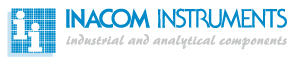 FOOTSWITCH FOR PUMP 22552217REVERSING SWITCH552223IBM INTERFACE CABLE F/22552239DAISY CHAIN CABLE FOR PUMP 22552317AUDIBLE ALARM554144FOOT SWITCH554145RS232 CONN CABLE FOR PUMP 22554667SILICONE LUBRICANT557007VALVE BOX, PUMP 33 HP DUAL557008VALVE BOX, HP AUTO FILL SINGLE557009VALVE BOX, PUMP 33 LP DUAL557010VALVE BOX, LP AUTO FILL SINGLE557012VALVE BOX, MP PURE TEFLON SNGL557013VALVE BOX, MP PURE TEFLON DUAL557760DAISY CHAIN CABLE, 2 FT558000ADAPTER FOR HAMILTON SYRINGE610270CONT FLOW TUBING SEGMENT W/VAL702022RS232 CONNECTION CABLE702215FOOTSWITCH W/ 3.5mm PHONE plug702228POWER SUPPLY F/"UL" OEM MODULE702231ML&UL MOTOR/ENCODER CABLE- 6FT702232ML & UL LIMIT SWITCH CABLE-6FT704000CABLE, RS-485 COMM-0.5 METERS704001CABLE, RS-485 COMM: 2.METERS704002CABLE, USB TYPE A-B: 2 METERS704003CABLE, USB TYPE A-B: 5 METERS704004CABLE, RS-232 CONNECTION CABLE704005ADAPTER, PHD DIGITAL I/O704006ADAPTER, 15 D-SUB TO TERM. BLK704013LUBRICANT, PTFE: 1cc PACKET704014CABLE FOR ANALOG CNTRL OPTION704015ADAPTER FOR ANALOG CTRL OPTION704017CABLE, PHD DIGITAL I/O704018CABLE, POWER LAB TO ULTRA704019REMOTE STAND, ULTRA704020RS-485 CABLE (IEEE-1394), 30FT704021CABLE, RS-485 COMM, 1 METER704022ANALOG CNTRL CABLE 7.5FT704023RS232 CABLE, 30ft704024CABLE ASSY 3M M12 MF704025ADAPTER, RS-485706000FLOWCONTROL SOFTWARE USB KEY706001LOW PRESSURE AUTOFILL KIT706002LOW PRESSURE CONTINUOUS KIT706003MED PRESS NUT/FER AUTOFILL KIT706004MED PRESS NUT/FERRULE CONT KIT706005MEDIUM PRESS BARB AUTOFILL KIT706006MEDIUM PRESS BARB CONTIN KIT706007MEDIUM PRESS LUER AUTOFILL KIT706008MEDIUM PRESS LUER CONTIN KIT7201995ft EXTENSION CABLE F/PHD 200072140530' EXTEN CABLE F/PHD2000 REMO722478DAISY CHAIN CABLE, 7 FT727574SENSAPHONE 2000727575WATER DETECTION SENSOR727576TEMPERATURE SENSOR PROBE727577CABLE FOR SENSAPHONE TO PUMP551199PUMP 11 W/DISPLAY702205ECONOFLO PUMP EPROM M11V7.070220811 PLUS SYRINGE PUMP70220911 PLUS PUMP DUAL SYRINGE702233PUMP 11 BIO DISPENSING SYSTEM702208S1008097 HARVARD PUMP 11 PLUS70221111plus ADVANCED PUMP, RS23270221211plus ADV PUMP, RS232, 2 SYRG704500PUMP 11 ELITE INF SINGLE ECONO704501PUMP 11 ELITE INF ONLY DUAL704504PUMP 11 ELITE I/W PROGR SINGLE704505PUMP 11 ELITE I/W PROGR DUAL704506PUMP 11 PICO PLUS ELITE704507PUMP 11 ELITE NANOMITE552219PUMP 22 I/W MULTI-SYR552222PUMP 22552226PUMP 22 I/W552275PUMP 22 ANTI-SIPHON552314PUMP 22 ANTI-SIPHON W/4x 140ML552316PUMP 22 I/W W/4x140ML SYR554150MICROD PUMP 22 MULTI SYR554153MICRO PUMP 22 I/W555920PUMP 22 MULTI-SYR557005PUMP 22 6/10 MULTI RACK702222PHYSIO PUMP 22 - INFUSE702223PHYSIO PUMP 22 INFUSE, W/6X10552219EUPUMP 22 I/W MULTI-SYR552219UKPUMP 22 I/W MULTI-SYR552222EUPUMP 22552222S009854 PUMP 22 INFUSION ONLY552222UKPUMP 22552226EUPUMP 22 I/W552226UKPUMP 22 I/W552275EUPUMP 22 ANTI-SIPHON552275UKPUMP 22 ANTI-SIPHON552314EUPUMP 22 ANTI-SIPHON W/4x 140ML552314UKPUMP 22 ANTI-SIPHON W/4x 140ML552316EUPUMP 22 I/W W/4x140ML SYR552316UKPUMP 22 I/W W/4x140ML SYR554150EUMICROD PUMP 22 MULTI SYR554150UKMICROD PUMP 22 MULTI SYR554153EUMIRCOD PUMP 22 I/W554153UKMIRCOD PUMP 22 I/W555920EUPUMP 22 MULTI-SYR555920UKPUMP 22 MULTI-SYR702222EUPHYSIO PUMP 22 - INFUSE702222UKPHYSIO PUMP 22 - INFUSE702223EUPHYSIO PUMP 22 INFUSE, W/6X10702223UKPHYSIO PUMP 22 INFUSE, W/6X10553333PUMP 33702000PHD 22/2000 INFUSION ONLY PUMP702001PHD 22/2000  INFUSE/WITH. PUMP702003PHD INF WITH 6X10 RACK702004PHD INF WITH 4X140 RACK702005PHD INF WITH MICRO RACK702006PHD IW WITH 6X10 RACK702007PHD IW WITH 4X140 RACK702008PHD IW WITH MICRO RACK702012PHD 6X10 MULTI RACK KIT702013PHD 4X140 MULTI RACK KIT702014PHD MICRODIALYSIS RACK KIT702015PHD ANTI SIPH KIT FOR 70-2000702016UPGRADE KIT PHD INF TO I/W702020PHD 22/2000 PUSH/PULL - I/W702100PHD REMOTE INFUSE ONLY702101PHD REMOTE I/W702103PHD REM INF WITH 6X10 RACK702104PHD REM INF WITH 4X140 RACK702105PHD REM INF WITH MICRO RACK702106PHD REM IW WITH 6X10 RACK702107PHD REM IW WITH 4X140 RACK702108PHD REM IW WITH MICRO RACK702120PHD PUSH PULL IW REMOTE702130PHD MRI REMOTE - I/W712000PHD 22/2000 INFUSE HIGH FORCE712001PHD 22/2000 HI FORCE I/W712003PHD INFUSE HF WITH 6X10 RACK712004PHD INFUSE HF WITH 4X140 RACK712005PHD INFUSE HF WITH MICRO RACK712006PHD I/W HF WITH 6X10 RACK712007PHD I/W HF WITH 4X140 RACK712008PHD I/W HF WITH MICRO RACK712020PHD PUSH PULL I/W HIGH FORCE712100PHD REMOTE INFUSE HIGH FORCE712101PHD REMOTE I/W HIGH FORCE712103PHD REM INF HF WITH 6X10 RACK712104PHD REM INF HF WITH 4X140 RACK712105PHD REM INF HF WITH MICRO RACK712106PHD REM I/W HF WITH 6X10 RACK712107PHD REM I/W HF WITH 4X140 RACK712108PHD REM I/W HF WITH MICRO RACK712120PHD REMOTE HIGH FORCE P/P I/W2400624PHD REM INF HF cust sw2400625PHD INF HIGH FORCE cust sw2401152ASSY, UPPER MECH, PHD4400 ULTA4430103ASSY, MECHANISM PHD4400702200PHD 4400 HPSI PUMP PROG702201PHD 4400 HPSI REMOTE PROG702002PHD 22/2000 PROGRAMMABLE PUMP702009PHD PROGRAMMABLE W/ 6X10 RACK702010PHD PROG W 4X140 RACK702011PHD PROG WITH MICRO RACK702017UPGRADE KIT PHD IW TO PROG702018UPGRADE KIT PHD INF TO PROG702019PHD 22/2000 PUSH-PULL PROG.702102PHD REMOTE  PROG. PUMP702109PHD REM PROG WITH 6X10 RACK702110PHD REM PROG WITH 4X140 RACK702111PHD REM PROG WITH MICRO RACK702119PHD PUSH PULL PROG REMOTE702131PHD MRI REMOTE -PROGRAMMABLE712002PHD 22/2000 HI FORCE PROGRAM712009PHD PROG HF WITH 6X10 RACK712010PHD PROG HF WITH 4X140 RACK712011PHD PROG HF WITH MICRO RACK712019PHD PUSH PULL PROG HIGH FORCE712102PHD REMOTE PROGRAM HI FORCE712109PHD REM PROG HF WITH 6X10 RACK712110PHD REM PROG HF WITH 4X140 RAC712111PHD REM PROG HF WITH MICRO RAC712119PHD REMOTE HI FORCE P/P PROG702202H.F. MODULAR PUMPING COMPONENT702206PROGRAMMABLE OEM MODULES703005PHD ULTRA INFUSION ONLY PUMP703006PHD ULTRA INFUSION/WITHDRAWAL703007PHD ULTRA I/W PROGRAMMABLE703008PHD ULTRA PUMP PUSH/PULL I/W703009PHD ULTRA  PUSH/PULL I/W PROG703010PHD ULTRA 4400 I/W PROG703020PHD ULTRA 6/10 MULTI-RACK703021PHD ULTRA 4X140 MULTI-RACK703022PHD ULTRA MICROLITER RACK703023ANTI-SYPHON KIT, PHD ULTRA703024PHD ULTRA 6/10 RACK W/ CLAMPS703030RS-232/RJ11 CONNECTOR OPTION703033 ULTRA  ANALOG CNTRL INPUT703034PHD ULTRA - FAN OPTION703039ANALOG CONTROL CABLE, BNC703041ULTRA ANALOG CTRL OPTION703305PHD ULT REMOTE RS485 INF ONLY703306PHD ULTRA REMOTE RS485 INF/WD703307PHD ULTRA REMOTE RS485 - PROG703308PHD ULT REMOTE RS485 I/W,  P/P703309PHD ULT REMOTE RS485 PROG, P/P703310ULTRA 4400 REMOTE RS485 PROG703311PHD ULTRA HPSI REMOTE-RS485703312PHD ULTRA HF-FEEDING SYS-RS485703314PHD ULTRA XF - RS485 REMOTE703406PHD ULTRA SATELLITE - INF/WD703408PHD ULTRA SATELLITE - I/W, P/P703410PHD ULTRA 4400 SATELLITE703506PHD ULTRA PC  SYR PUMP MODULE703508PHD ULTRA PC P/P SYR PUMP703510PHD ULTRA 4400 PC PUMP MODULE703514PHD ULTRA XF - PC MODULE704010UPGRADE: ULTRA INFUSE TO I/W704011UPGRADE: ULTRA INFUSE TO PROG.704012UPGRADE: ULTRA I/W TO PROG.704101PHD ULTRA GRAD SYS 1MSTR 1SAT704102PHD ULTRA GRAD SYS 1MSTR 2SAT704103ULTRA 4400 GRAD SYS 1MSTR 1SAT704104ULTRA 4400 GRAD SYS 1MSTR 2SAT704106PHD ULT GRAD SYS 1M1S W/O STND704107PHD ULT GRAD SYS 1M2S W/O STND704108ULT 4400 GRAD SYS 1M1S W/O STD704109ULT 4400 GRAD SYS 1M2S W/O STD883113ULTRA HPSI CP REMOTE I/W PRG883314PHD ULTRA XF CP - RS485 REMOTE703020APHD ULTRA 6/10 MULTI-RACK703021APHD ULTRA 4X140 MULTI-RACK703022APHD ULTRA MICROLITER RACK703024APHD ULTRA 6/10 RACK W/ CLAMPS703601PHD ULTRA NANOMITE789111FREMOTE MODEL 11- I/W & RS-232707000HARVARD PERISTALTIC PUMP P70707001HARVARD PERISTALTIC PUMP P230707002HARVARD PERISTALTIC PUMP P1500707003HARVARD PERI PUMP HEAD P70707004HARVARD PERI PUMP HEAD P230707005HARVARD PERI PUMP HEAD P1500707006HARVARD PERI PUMP CONTROL BOX551804PERISTALTIC PUMP 115 VOLT557766PUMP 66 SM PERISTALTIC 115VAC557777PUMP 77 LG PERISTALTIC610098MODEL 720 MID FLOW PERISTALTIC6102411 CHAN FEMALE LUER/22 GA HYPOD6102421 CHAN FEMALE LUER/20 GA HYPOD6102431 CHAN 0.062" ID BARBS   0.8-26102441 CHAN 0.062" ID BARBS, 5-1806102452 CHAN 0.062" ID BARBS 3-80ml/6102462 CHAN (UNBAL) 0.062" ID BARBS702027MPII MINI PERISTAL PUMP  115/2720001MODEL 720 HI FLOW PERISTALTIC720002MODEL 720 LOW FLOW PERISTALTIC720088MFRP10 SYRINGE PUMP72050912 CHANNEL EXT PUMP HEAD F/MPL72051016 CHANNEL EXT PUMP HEAD F/MPL720511SILICONE TUBE SET F/MPL  0.63m720512SILICONE TUBE SET F/MPL  0.76m720513SILICONE TUBE SET F/MPL  0.88m720514SILICONE TUBE SET F/MPL  1.02m720515SILICONE TUBE SET F/MPL  1.14m720516SILICONE TUBE SET F/MPL  1.29m720517SILICONE TUBE SET F/MPL  1.42m720518SILICONE TUBE SET F/MPL 1.47mm720519SILICONE TUBE SET F/MPL  1.52m720520SILICONE TUBE SET F/MPL  1.65m720521SILICONE TUBE SET F/MPL  1.85m720522SILICONE TUBE SET F/MPL  2.05m720523SILICONE TUBE SET F/MPL  2.38m720524SILICONE TUBE SET F/MPL  2.54m720525SILICONE TUBE SET F/MPL  2.79m720526MARPRENE TUBE SET F/MPL  0.25m720527MARPRENE TUBE SET F/MPL  0.38m720528MARPRENE TUBE SET F/MPL  0.50m720529MARPRENE TUBE SET F/MPL  0.63m720530MARPRENE TUBE SET F/MPL  0.76m720531MARPRENE TUBE SET F/MPL  0.88m720532MARPRENE TUBE SET F/MPL  1.02m720533MARPRENE TUBE SET F/MPL  1.14m720534MARPRENE TUBE SET F/MPL  1.29m720535MARPRENE TUBE SET F/MPL  1.42m720536MARPRENE TUBE SET F/MPL  1.52m720537MARPRENE TUBE SET F/MPL  1.65m720538MARPRENE TUBE SET F/MPL  1.85m720539MARPRENE TUBE SET F/MPL  2.05m720540MARPRENE TUBE SET F/MPL  2.38m720541MARPRENE TUBE SET F/MPL  2.54m720542MARPRENE TUBE SET F/MPL  2.79m720543PVC TUBE SET F/MPL 0.13mm 0.00720544PVC TUBE SET F/MPL 0.19mm 0.00720545PVC TUBE SET F/MPL 0.25mm 0.01720546PVC TUBE SET F/MPL 0.38mm 0.01720547PVC TUBE SET F/MPL 0.50mm 0.02720548PVC TUBE SET F/MPL 0.63mm 0.02720549PVC TUBE SET F/MPL 0.76mm 0.03720550PVC TUBE SET F/MPL 0.88mm 0.03720551PVC TUBE SET F/MPL 1.02mm 0.04720552PVC TUBE SET F/MPL 1.14mm 0.04720553PVC TUBE SET F/MPL 1.29mm 0.05720554PVC TUBE SET F/MPL 1.42mm 0.05720555PVC TUBE SET F/MPL 1.52mm 0.06720556PVC TUBE SET F/MPL 1.65mm 0.06720557PVC TUBE SET F/MPL 1.85mm 0.07720558PVC TUBE SET F/MPL 2.05mm 0.08720559PVC TUBE SET F/MPL 2.29mm 0.09720560PVC TUBE SET F/MPL 2.54mm 0.10720561PVC TUBE SET F/MPL 2.79mm 0.11720562SOLVRES TUBE SET F/MPL   0.13m720563SOLVRES TUBE SET F/MPL   0.19m720564SOLVRES TUBE SET F/MPL   0.25m720565SOLVRES TUBE SET F/MPL 0.50M720566SOLVRES TUBE SET F/MPL   0.50m720567SOLVRES TUBE SET F/MPL   0.63m720568SOLVES TUBE SET F/MPL    0.76m720569SOLVRES TUBE SET F/MPL   0.88m720570SOLVRES TUBE SET F/MPL   1.02m720571SOLVRES TUBE SET F/MPL   1.14m720572SOLVRES TUBE SET F/MPL   1.29m720573SOLVRES TUBE SET F/MPL   1.42m720574SOLVRES TUBE SET F/MPL   1.52m720575SOLVRES TUBE SET F/MPL   1.65m720576SOLVRES TUBE SET F/MPL   1.85m720577SOLVRES TUBE SET F/MPL   2.05m720578SOLVRES TUBE SET F/MPL   2.38m720579SOLV REST TUBE SET F/MPL 2.54m720580SOLVRES TUBE SET F/MPL   2.79m720581ACIDRES TUBE SET F/MPL   .050m720582ACIDRES TUBE SET F/MPL   0.63m720583ACIDRES TUBE SET F/MPL   0.76m720584ACIDRES TUBE SET F/MPL 0.88mm720585ACIDRES TUBE SET F/MPL   1.02m720586ACIDRES TUBE SET F/MPL   1.14m720587ACIDRES TUBE SET F/MPL   1.29m720588ACIDRES TUBE SET F/MPL   1.42m720589ACIDRES TUBE SET F/MPL   1.52m720590ACIDRES TUBE SET F/MPL   1.65m720591ACIDRES TUBE SET F/MPL   1.85m720592ACIDRES TUBE SET F/MPL   2.05m720593ACIDRES TUBE SET F/MPL   2.38m720594ACID REST TUBE SET F/MPL 2.54m720595ACIDRES TUBE SET F/MPL   2.79m720599TPM-MC4 220rpm 5 CHANNEL 4 ROL7206185 CHAN/4 ROLLER PUMPHEAD REQUI7206195 CHAN/8 ROLLER PUMPHEAD REQUI720621MARPRENE TUBE SET F/TPM  0.25m720622MARPRENE TUBE SET F/TPM  0.38m720623MARPRENE TUBE SET F/TPM  0.50m720624MARPRENE TUBE SET F/TPM  0.63m720625MARPRENE TUBE SET F/TPM 0.76m720626MARPRENE TUBE SET F/TPM  0.88m720627MARPRENE TUBE SET F/TPM  1.02m720628MARPRENE TUBE SET F/TPM  1.14m720629MARPRENE TUBE SET F/TPM  1.29m720630MARPRENE TUBE SET F/TPM  1.42m720631MARPRENE TUBE SET F/TPM  1.52m720632MARPRENE TUBE SET F/TPM  1.65m720633MARPRENE TUBE SET F/TPM  1.85m720634MARPRENE TUBE SET F/TPM  2.05m720635MARPRENE TUBE SET F/TPM  2.38m720636MARPRENE TUBE SET F/TPM  2.54m720637MARPRENE TUBE SET F/TPM  2.79m720638SILICONE TUBE SET F/TPM  0.63m720639SILICONE TUBE SET F/TPM  0.76m720640SILICONE TUBE SET F/TPM  0.88m720641SILICONE TUBE SET F/TPM  1.02m720642SILICONE TUBE SET F/TPM  1.14m720643SILICONE TUBE SET F/TPM  1.29m720644SILICONE TUBE SET F/TPM  1.42m720646SILICONE TUBE SET F/TPM  1.52m720647SILICONE TUBE SET F/TPM  1.65m720648SILICONE TUBE SET F/TPM  1.85m720649SILICONE TUBE SET F/TPM  2.05m720650SILICONE TUBE SET F/TPM  2.38m720651SILICONE TUBE SET F/TPM  2.54m720652SILICONE TUBE SET F/TPM  2.79m720653PVC TUBE SET F/TPM 0.13mm ORAN720654PVC TUBE SET F/TPM 0.19mm ORAN720655PVC TUBE SET F/TPM 0.25mm ORAN720656PVC TUBE SET F/TPM 0.38mm ORAN720657PVC TUBE SET F/TPM 0.50mm ORAN720658PVC TUBE SET F/TPM 0.63mm ORAN720659PVC TUBE SET F/TPM 0.76mm BLAC720660PVC TUBE SET F/TPM 0.88mm ORAN720661PVC TUBE SET F/TPM 1.02mm WHIT720662PVC TUBE SET F/TPM 1.14mm RED/720663PVC TUBE SET F/TPM 1.20mm GRAY720664PVC TUBE SET F/TPM 1.42mm YELL720665PVC TUBE SET F/TPM 1.52mm YELL720666PVC TUBE SET F/TPM 1.65mm BLUE720667PVC TUBE SET F/TPM 1.85mm GREE720668PVC TUBE SET F/TPM 2.05mm PURP720669PVC TUBE SET F/TPM 2.38mm PURP720670PVC TUBE SET F/TPM 2.54mm PURP720671PVC TUBE SET F/TPM 2.79mm PURP724048MODEL 720 VERY LOW FLOW PUMP724049MODEL 720 ULTRA LOW FLOW PUMP725922200 SERIES 8 CHAN MAN/ANALOG726426ECOLINE VC-280,230V726427ECOLINE VC-280, 115V726428ECOLINE VC-380, 230V726429ECOLINE VC-380, 115V726430ECOLINE VC-360, 230V726431ECOLINE VC-360,115V726432ECOLINE VC-MS/CA8-6, 230V726433ECOLINE VC-MS/CA8-6, 115V726434ECOLINE VC-MS/CA4-12, 230V726435ECOLINE VC-MS/CA4-12, 115V726436ECOLINE VC-EASY LOAD 230V726437ECOLINE VC-EASY LOAD 115V726438ECOLINE DRIVE F/VC-MS & VC-EZ726439REPL ROTOR F/VC-280726440REPL ROTOR F/VC-380726445ECOLINE BASE DRIVE F/MS&EZ-2307274594-CHANNEL CARTRIDGE PUMP727460MULTI-CHANNEL PUMP 8-CH727461MULTI-CHANNEL PUMP 12-CH727462MULTI-CHANNEL PUMP 16-CH727463MULTI CHANNEL PUMP 4CH727464MULTI-CHANNEL PUMP 8-CH727465MULTI-CHANNEL PUMP 12-CH727466MULTI-CHANNEL PUMP 16 CH727467323 DISPENSING PUMP,3 ROLLERS727468HIGH PERF PUMP, 1.6MM TUBE727469HIGH PERF PUMP, 2.4MM TUBE727470323S/MC4 5CH/4 ROLLERS730100REGLO DIGITAL MS4/8-100, 230V730113REGLO ANALOG MS4/8-100, 115V730114REGLO ANALOG MS4/8-100, 230V732421IPC-N 12 WITH DISP 230V732444REGLO DIGITAL MS2/6-160, 230V732445REGLO DIGITAL MS2/8-160, 230V732446ISM 823/230V REG DIG 4 CH732447ISM 830/230V REG DIG 2 CH732448ISM 829/230V REF ANALOG 2 CH732449ISM 828/230V REG ANALOG 4 CH732450IPC 16 WITH DISP 230V732915REGLO DIGITAL MS4/8-100, 115V732948REGLO DIGITAL MS2/6-160, 115V732949REGLO DIGITAL MS2/8-160, 115V732950REGLO DIGITAL MS4/6-100, 115V732951REGLO ANALOG MS2/6-160, 115V732952REGLO ANALOG MS2/8-160,115V732953REGLO ANALOG MS4/6-100, 115V733026MCP PUMP DRIVE 230V733027BVP PUMP DRIVE, 115 VAC733028BVP PUMP DRIVE 230V733029MCP PUMP DRIVE, 115 VAC733030MS3 PUMP HEAD F/BVP/MCP733031CA4 PUMP HEAD F/BVP/MCP733032WM5, 1-CHAN PUMPHEAD F/BVP/MCP733033MSCA8-6 PUMP HEAD F/BVP/MCP733034MSCA8-6 EXT BLOCK, 8 CHAN733035380-AD 1-CH PUMPHEAD F/BVP/MCP733036CA8 PUMP HEAD F/BVP/MCP733037CA12 PUMP HEAD F/BVP/MCP733038MSCA4-12 PUMP HEAD F/BVP/MCP733039MSCA4-12 EXT BLOCK 4 CHAN733040SB PUMP HEAD F/BVP/MCP7330452V TUBE BED SET F/SB PUMP HEAD7330463V TUBE BED SET F/SB PUMP HEAD733114ROTOR, 3 ROLLER, BLACK733115ROTOR, 2 ROLLER, BLACK733116REPL ROTOR, 2 ROLLER, RED733117REPL ROTOR, 3 ROLLER, RED733119PRO-280, 2 ROLLER, FOR 1.6 MM733120PRO-380, 3 ROLLER, FOR 1.6 MM733121PRO-281, 2 ROLLER, FOR 2.4 MM733122PRO-381, 3 ROLLER, FOR 2.4 MM733129IPC 4 WITH DISP, 230V733130IPC 4 WITH DISP, 115V733131IPC 8 WITH DISP, 230V733132IPC 8 WITH DISP, 115V733133IPC 12 WITH DISP, 230V733134IPC 12 WITH DISP, 115V733135IPC 16 WITH DISP, 115V733136IPC 24 WITH DISP, 230V733137IPC 24 WITH DISP, 115V733138IPC-N 4 WITH DISP, 230V733139IPC-N 4 WITH DISP, 115V733140IPC-N 8 WITH DISP, 230V733141IPC-N 8 WITH DISP, 115V733142IPC-N 12 WITH DISP, 115V733143IPC-N 16 WITH DISP, 230V733144IPC-N 16 WITH DISP, 115V733145IPC-N 24 WITH DISP, 230V733146IPC-N 24 WITH DISP, 115V733147IP 4 NO DISP, 230V733148IP 4 NO DISP, 115V733149IP 8 NO DISP, 230V733150IP 8 NO DISP, 115V733151IP 12 NO DISP, 230V733152IP 12 NO DISP, 115V733153IP 16 NO DISP, 230V733154IP 16 NO DISP, 115V733155IP 24 NO DISP, 230V733156IP 24 NO DISP, 115V733157IP-N 4 NO DISP, 230V733158IP-N 4 NO DISP, 115V733159IP-N 8 NO DISP, 230V733160IP-N 8 NO DISP, 115V733161IP-N 12 NO DISP, 230V733162IP-N 12 NO DISP, 115V733163IP-N 16 NO DISP, 230V733164IP-N 16 NO DISP, 115V733165IP-N 24 NO DISP, 230V733166IP-N 24 NO DISP, 115V733292REGLO ANALOG MS4/12-100, 115V733293REGLO ANALOG MS4/12-100, 230V733295REGLO ANALOG MS2/12-160, 230V733296REGLO DIGITAL MS4/12-100, 115V733297REGLO DIGITAL MS4/12-100, 230V733298REGLO DIGITAL MS2/12-160, 115V733299REGLO DIGITAL MS2/12-160, 230V733301360 PUMP HEAD F/BVP/MCP733302380 PUMPHEAD F/MCP/BVP750070REGLO ICC557766EUPUMP 66 SM PERISTALTIC 220VAC557766UKPUMP 66 SM PERISTALTIC 220VAC557777EUPUMP 77 LG PERISTALTIC557777UKPUMP 77 LG PERISTALTIC720075STEPDOS PUMP MANUAL720076STEPDOS PUMP MANUAL CHEM RES720077STEPDOS PUMP REMOTE720078STEPDOS PUMP REMOTE CHEM RES727630INTRA-ARTICULAR CATHETER729475SERIES 1 PISTON PUMP 10ML PEEK729476SERIES 1 PISTON PUMP 10ML SS729477SERIES 1 PISTON PUMP 40ML PEEK729478SERIES 1 PISTON PUMP 40ML SS729479SERIES 1 PISTON PUMP 10ML PEEK729480SERIES 1 PISTON PUMP 10ML SS729481SERIES 1 PISTON PUMP 40ML PEEK729482SERIES 1 PISTON PUMP 40ML SS729483SERIES 3 PISTON PUMP 5ML SS729485SERIES 3 PISTON PUMP 5ML PEEK729487SERIES 3 PISTON PUMP 10ML SS729488SERIES 3 PISTON PUMP 10ML PEEK729489SERIES 3 PISTON PUMP 40ML SS729490SERIES 3 PISTON PUMP 40ML PEEK729491MIGHTY MINI PISTON PUMP, 5ML729700MODEL 55 PUMP729701DATA TERMINAL729702SK5001 WIRELESS SYRINGE PUMP524264DOSING SYR 2ml5509132cc POPPER MULTIFIT GLASS SYR5509215cc POPPER MULTIFIT GLASS SYR55093910cc POPPER MULTIFIT GLASS SYR55094720cc POPPER MULTIFIT GLASS SYR55095430cc POPPER MULTIFIT GLASS SYR55096250cc POPPER MULTIFIT GLASS SYR550970744 50CC BD YALE ORNG ROBB SYR550988745 100CC BD YALE ORG ROBB SYR551002100cc YALE GLASS W/ROBB  TIP S564823SILASTIC TUBING 50' COIL 7.7m564831SILASTIC TUBING 50' COIL 7.7m564849SILASTIC TUBING 5O' COIL 7.7m564850SILASTIC TUBING 25' COIL 1/16564856Y-CONN POLY 1/8" PKG/10564864Y-CONN POLY 3/16" PKG/10564872Y-CONN POLY 1/4" PKG/10598357STERILE POLY TBG 12" PE  50 BO598358STERILE POLY TBG 36" PE 50 BOX598360STERILE INTERMEDIC TBG598364STERILE POLY TBG 36" PE  190 B598370STERILE POLY TBG 36" PE  240 B5983773ml B-D PLAS SYR BOX/2005983785ml B-D PLAS SYR BOX/12559837910ml B-D PLAS SYR BOX/10059838020ml B-D PLAS SYR BOX/4859838130ml BD PLASTIC SYR BOX/4059838260ml B-D PLAS SYR BOX/40598521REUSE HYPO NDL STD 27GA  6.4mm598524REUSE HYPO NDL STD 27GA  15.9m598644MICRO-LINE TBG 100' ROLL 1.02I598645MICRO-LINE TBG 100' ROLL 1.27I598646MICRO-LINE TBG 4 ROLLS OF 1/EA5992683-WAY LUER VALVE PK/125992691-WAY LUER VALVE PK/12599270MALE LUER CONN PKG/12599271FEMALE LUER CONN PK/12599420MONOJECT 140ml PLAS SYR  W/LUE599421MNOJECT3ml PLASSYR W/LUE BX100599424MNOJECT20ml PLASSYR W/LUE BX50599425MNOJECT35ml PLASSYR W/LUE BX305994281cc PLAS TUBERCULIN SYR  25 G5994301cc PLAS TUBERCULIN SYR  27 G5994311cc PLAS TUBERCULIN SYR  CS/50603404SCAVENGING HOSE620044PLASTIC SYRINGE 1cc630281DISPOS PRESS TBG 15.2cm  6in W630282DISPOS PRESS TBG 30.5cm 12in630283DISPOS PRESS TBG 61cm 24in630284DISPOS PRESS TBG 91.4cm 36in630285DISPO PRESS TBG 91.4cm, 48in630286DISPOS PRESS TBG 121.9cm 60in630287DISPOS PRESS TBG 182.9cm 72in630288DISPOS PRESS TBG 213.4cm, 84in630297DISPOS HI-PRS TBG 25.4cm PK10630299DISPOS HI-PRESS TBG 76.2 cm7022451/8 TUBE FITTING-8ml SS SYR7022461/16  TUBE FITTING-8ml SS SYR7022471/16 TUBE FITTING-20-200 SYR7022481/8 TUBE FITTING-20-200 SYR7022491/4 TUBE FITTING-20-200 SYR702250LUER LOCK FITTIN-20-200 SYR70225120ml SS SYRINGE W/1/16 FITTING70225220ml SS SYRINGE W/1/8 FITTING70225320ml SS SYRINGE W/1/4 FITTING70225420ml SS SYRINGE W/LUER FITTING70225550ml SS SYRINGE W/1/16 FITTING70225650ml SS SYRINGE W/1/8 FITTING70225750ml SS SYRINGE W/1/4 FITTING70225850ml SS SYRINGE W/LUER FITTING702259100ml SS SYRINGE W1/16 FITTING702260100ml SS SYRINGE W/1/8 FITTING702261100ml SS SYRINGE W/1/4 FITTING702262100ml SS SYRINGE W/LL FITTING702263200ml SS SYRINGE W1/16 FITTING702264200ml SS SYRINGE W1/8 FITTING702265200ml SS SYRINGE W1/4 FITTING702266200ml SS SYRINGE W/LL FITTING7022678ml SS SYRINGE W/1/16 FITTING7022688ml SS SYRINGE W/1/8 FITTING7022692.5ml SS SYRINGE, 1/16 FITTING720107REFILLABLE CARTRIDGE, 10 uL720108REFILLABLE CARTRIDGE, 50 uL720109REFILLABLE CARTRIDGE, 100 uL720110REFILLABLE CARTRIDGE, 150 uL720111REFILLABLE CARTRIDGE, 10 uL720112REFILLABLE CARTRIDGE, 50 uL720113REFILLABLE CARTRIDGE, 100 uL720114REFILLABLE CARTRIDGE, 150 uL720426MICROFLUID KIT SNGLE USE 360?M720427MICROFLUID INTR FACE KIT 360?M720428MICROFLUIDIC CHIP KIT 360?M720429MICROFLUID INTRFACE KIT 1/16IN720451ONE-PIECE FITTING, 360 uM720452ONE-PIECE FITTING, 1/32 IN720453ONE-PIECE FITTING, 1/16 IN720454ONE-PIECE FITTING, 360 uM720455ONE-PIECE FITTING, 1/32 IN720456ONE-PIECE FITTING, 1/16 IN720457ONE-PIECE PLUG, 360 uM720458ONE-PIECE PLUG, 1/32 IN720459ONE-PIECE PLUG, 1/16 IN720921TYGON B-44-4X 1/32 ID - 1/32720922TYGON B-44-4X 1/16 ID - 1/32WT720923TYGON B-44-4X 1/16 ID - 1/16WT720924TYGON B-44-4 3/32 ID - 1/32WT720926TYGON B-44-4X 1/8 ID - 1/32WT720927TYGON B-44-4X 1/8 ID - 1/16WT720928TYGON B-44-4X 5/32 ID - 1/32720929TYGON B-44-4X 5/32 ID -  1/16720930TYGON B-44-4X 3/16 ID - 1/32720931TYGON B-44-4X 3/16 ID -  1/16720932TYGON B-44-4X 1/4 ID - 1.32WT720933TYGON B-44-4X 1/4 ID -   1/16720934TYGON B-44-4X 5/16 ID -  1/16720935TYGON B-44-4X 5/16 ID -  3/32720936TYGON B-44-4X 3/8 ID -   3/32720937TYGON B-44-4X 3/8 ID -   1/8 W720938TYGON B-44-4X 7/16 ID -  1/16720939TYGON B-44-4X 7/16 ID -  3/32720940TYGON B-44-4X 1/2 ID -   3/32720941TYGON B-44-4X 1/2 ID -   1/8 W720942TYGON B-44-4X 9/16 ID -  3/32720943TYGON B-44-4X 5/8 ID -   3/32720944TYGON B-44-4X 5/8 ID - 1/8 WT720945TYGON B-44-4X 3/4 ID -   1/8 W720946NORPRENE A-60-F 1/16 ID -1/16720947NORPRENE A-60-F 1/8 ID - 1/16720948NORPRENE A-60-F 3/16 ID -1/16720949NORPRENE A-60-F 1/4 ID - 1/16720950NORPRENE A-60-F 1/4 ID - 1/8 W720951NORPRENE A-60-F 5/16 ID -1/16720952NORPRENE A-60-F 3/8 ID - 1/16720953NORPRENE A-60-F 3/8 ID - 1/8 W720954NORPRENE A-60-F 1/2 ID - 1/8 W720955NORPRENE A-60-F 5/8 ID - 1/8 W720956NORPRENE A-60-F 3/4 ID - 1/8 W720957PHARMED .020 ID - .062 WT 25FT720958PHARMED 1/32 ID - 1/16 WT 25FT720959PHARMED 1/16 ID - 1/32 WT 25FT720960PHARMED 1/16 ID - 1/16 WT 25FT720961PHARMED 3/32 ID - 1/16 WT 25FT720962PHARMED 1/8 ID - 1/32 WT 25FT720963PHARMED 1/8 ID - 1/16 WT 25FT720964PHARMED 3/16 ID - 1/16 WT 25FT720965PHARMED 1/4 ID - 1/16 WT 25FT720966PHARMED 1/4 ID - 1/8 WT  25FT720967PHARMED 5/16 ID - 1/16 WT 25FT720968PHARMED 3/8 ID - 1/16 WT 25FT720969PHARMED 3/8 ID - 1/8 WT  25FT720970PHARMED 1/2 ID - 1/8 WT  25FT720971PHARMED 5/8ID-1/8WT 25FT720972PHARMED 3/4ID-1/8WT 25FT720973TYGON 2075 1/16 ID - 1/16 WT720974TYGON 2075 1/8 ID - 1/16 WT 50720975TYGON 2375 3/16 ID - 1/16 WT720976TYGON 2075 1/4 ID - 1/16 WT 50720977TYGON 2075 5/16 ID - 1/16 WT 5720978TYGON 2075 3/8 ID - 1/16 WT 50720979TYGON 2075 1/2 ID -1/8 WT 50FT720980TYGON 2075 5/8 ID - 1/8  WT 50720981TYGON 2075 3/4 ID - 1/8  WT 50720982TYGON 2075 1.00 ID - 3/16 WT 2720983TYGON LFL 1/16 ID - 1/16 WT 25720984TYGON LFL 1/8 ID - 1/16WT 25FT720985TYGON LFL 3/16 ID - 1/16 WT 25720986TYGON LFL 1/4 ID-1/16WT, 25FT720987TYGON LFL 1/4 ID - 1/8 WT 25FT720988TYGON LFL 5/16 ID - 1/16 WT 25720989TYGON LFL 3/8 ID - 1/8 WT 25FT720990TYGON LFL 1/2 ID - 1/8 WT 25FT720991TYGON LFL 3/4 ID - 1/4 WT 10FT720992TYGON LFL 1.00 ID - 3/16 WT 10720998TYGON E-1000 1/16 ID - 1/16 WT720999TYGON E-1000 1/8 ID-1/16 WT721000TYGON E-1000 3/16 ID - 1/16WT721001TYGON E-1000 1/4 ID - 1/16WT721002TYGON E-1000 1/4 ID - 1/8WT,721003TYGON E-1000 5/16 ID - 1/16WT721004TYGON E-1000 3/8 ID - 1/16WT721005TYGON E-1000 3/8 ID -  1/8 WT721006TYGON E-1000 1/2 ID - 1/16WT721007TYGON E-1000 1/2 ID - 1/8 WT 5721008FLURAN F-5500-A 1/16 ID -1/32721009FLURAN F-5500-A 1/8 ID - 1/16721010FLURAN F-5500-A 3/16 ID - 1/16721011FLURAN F-5500-A 1/4 ID -  1/16721012FLURAN F-5500-A 5/16 ID - 1/16721013FLURAN F-5500-A 3/8 ID - 1/16721014TYGON E-3603 1/32 ID - 1/32 WT721015TYGON E-3603 1/16 ID - 1/32 WT721016TYGON E-3603 1/16 ID - 1/16WT721017TYGON E-3603 3/32 ID - 1/32 WT721018TYGON E-3603 3/32 ID - 1/16 WT721019TYGON E-3603 1/8 ID-1/32 WT721020TYGON E-3603 1/8 ID - 1/16 WT721021TYGON R-3603 5/32 ID - 1/32 WT721022TYGON E-3603 5/32 ID - 1/16 WT721023TYGON E-3603 3/16 ID - 1/32 WT721024TYGON E-3603 3/16 ID - 1/16 WT721026TYGON E-3603 1/4 ID - 1/16 WT721027TYGON E-3603 5/16 ID - 1/16 WT721028TYGON E-3603 5/16 ID - 1/8 WT721029TYGON E-3603 3/8 ID - 3/32 WT721030TYGON E-3603 3/8 ID - 1/8 WT721031TYGON E-3603 7/16 ID - 3/32 WT721032TYGON E-3603 7/16 ID - 1/8 WT721033TYGON E-3603 1/2 ID - 3/32 WT721034TYGON E-3603 1/2 ID - 1/8 WT721035TYGON E-3603 9/16 ID - 3/32 WT721037TYGON E-3603 5/8 ID -  3/32 WT721038TYGON E-3603 5/8 ID - 1/8 WT721039TYGON E-3603 11/16 ID - 3/32 W721040TYGON E-3603 3/4 ID -    1/8 W721041TYGON E-3603 3/4 ID -    5/32721042SIL TBG PLAT CURD 0.024, 25FT721043SILIC TBG PLATNM CURED 0.036721044SILIC TBG PLATNM CURED 0.047721045SIL TBG PLAT CURE 0.066 OD 25F721046SILI TBG PLATNM CURED 0.16 OD721047SILI TBG PLATNM CURED 0.086721048SILIC TBG PLATNM CURED 0.076721049SILI TBG PLATNM CURED 3/16721050SILI TBG PLT CURE 1/8 OD, 25ft721051SILIC TBG PLATNM CURED   9/16721052SILI TBG PLATNM CURED 5/16721053SILI TBG PLATNM CURED 7/16721054SILI TBG PLATNM CURED 1/4721055SILIC TBG PLATNM CURED 13/64721056SIL TBG PLATN CURED 9.64OD 25F721057SILIC TBG PLATNM CURED   37/64721058SILIC TBG PLATNM CURED   21/64721059SILIC TBG PLATNM CURED   29/64721060SILIC TBG PLATNM CURED   17/64721061SILIC TBG PLATNM CURED, 7/32721062SILIC TBG PLATNM CURED 5/32721063SILIC TBG PLATNM CURED   19/32721064SILIC TBG PLATNM CURED   11/32721065SILIC TBG PLATNM CURED   15/32721066SILIC TBG PLATNM CURED   9/32721067SILIC TBG PLATNM CURED 1/4 OD-721068SILIC TBG PLATNM CURED 3/16 OD721069SILIC TBG PLATNM CURED   5/8 O721070SILIC TBG PLATNM CURED   3/8 O721071SILIC TBG PLATNM CURED   1/2 O721072SILIC TBG PLATNM CURED   5/16721073SILIC TBG PLATNM CURED 9.32721074SILIC TBG PLATNM CURED 7/32721075SILIC TBG PLATNM CURED   21/32721076SILIC TBG PLATNM CURED   3/32721077SILIC TBG PLATNM CURED   17/32721078SILIC TBG PLATNM CURED 11/32OD721079SILIC TBG PLATNM CURED 5/16 OD721080SILIC TBG PLAT CURED 1/4OD 25F721081SILIC TBG PLATNM CURED   11/16721082SILIC TBG PLATNM CURED   7/16721083SILIC TBG PLATNM CURED   9/16721084SILIC TBG PLATNM CURED   3/8 O721085SILIC TBG PLATNM CURED 3/8 OD721086SILIC TBG PLATNM CURED 5/16721087SILIC TBG PLATNM CURED   3/4 O721088SILIC TBG PLATNM CURED   1/2 O721089SILIC TBG PLATNM CURED   5/8 O721090SILIC TBG PLATNM CURED 7/16721091SILIC TBG PLATNM CURED 7/16 OD721092SILIC TBG PLATNM CURED 3/8 OD721093SILIC TBG PLATNM CURED   13/16721094SILIC TBG PLATNM CURED   9/16721096SILIC TBG PLATNM CURED 1/2 OD721097SILIC TBG PLATNM CURED 1/2 OD721099SILIC TBG PLATNM CURED   7/8 O721100SILIC TBG PLATNM CURED 5/8 OD721101SILIC TBG PLATNM CURED   3/4 O721102SILIC TBG PLATNM CURED 9/16OD721103SILIC TBG PLATNM CURED   5/8 O721104SILIC TBG PLATNM CURED   9/16721105SILIC TBG PLATNM CURED   1 OD721106SILIC TBG PLATNM CURED   3/4 O721107SILIC TBG PLATNM CURED   7/8 O721108SILIC TBG PLATNM CURED   11/16721109SILIC TBG PLATNM CURED   11/16721110SILIC TBG PLATNM CURED   3/4 O721111SILIC TBG PLATNM CURED   1 OD721112SILIC TBG PLATNM CURED   13/16721113SILIC TBG PLATNM CURED   7/8 O721115SILIC TBG PLATNM CURED   13/16721116SILIC TBG PLATNM CURED   1 1/8721117SILIC TBG PLATNM CURED   1-1/4721118SILIC TBG PLATNM CURED   15/16721119SILIC TBG PLATNM CURED   1 OD721120SILIC TBG PLATNM CURED   7/8 O721121SILIC TBG PLATNM CURED   15/16721122SILIC TBG PLATNM CURED   1 1/4721123SILIC TBG PLATNM CURED   1-3/8721124SILIC TBG PLATNM CURED   1 1/1721125SILIC TBG PLATINM CURED  1 1/8721126SILIC TBG PLATNM CURED   1 OD721128SILIC TBG PLATNM CURED   1 3/8721129SILIC TBG PLATNM CURED   1 1/2721130SILIC TBG PLATNM CURED   1 1/4721134PFA TBG 1/8 OD - 1/16 ID 50FT721136PFA TBG 3/16 OD - 1/8 ID 50FT721137PFA TBG 1/4 OD - 5/32 ID 50FT721138PFA TBG 1/4 OD - 3/16 ID 50FT721139PFA TBG 5/16 OD - 1/4 ID 25FT721140PFA TBG 3/8 OD - 5/16 ID 10FT721154PFA TBG 1/4 OD - 1/8 ID  50FT721156PFA TBG 3/8 OD - 1/4 ID  10FT721158PFA TBG 1/2 OD - 3/8 ID   10FT721166PFA TBG 3/4 OD - 5/8 ID  50FT721167PFA TBG 1 OD - 7/8ID 10FT721169FEP TBG 1/8 OD - 1/16 ID 50 FT721171FEP TBG 5/16 OD - 1/4 ID 25FT721172FEP TBG 3/16 OD - 1/8 ID, 50FT721173FEP TBG 1/4 OD - 3/16 ID, 50FT721176FEP TBG 1/2 OD - 7/16 ID 10FT721178FEP TBG 3/8 OD - 5/16 ID 10FT721179FEP TBG 1/4 OD - 5/32 ID 25FT721182FEP TBG 3/4 OD - 11/16 ID 10FT721189FEP TBG 1/4 OD - 1/8 ID  50FT721190FEP TBG 5/16 OD - 3/16 ID 25FT721191FEP TBG 3/8 OD - 1/4 ID  25FT721193FEP TBG 1/2 OD - 3/8 ID  10FT721195FEP TBG 5/8 OD - 1/2 ID  50FT721197FEP TBG 3/4 OD - 5/8 ID  50FT721205KYNAR TBG 1/8 OD-1/16 ID 50FT721206KYNAR TBG 3/16 OD-1/8 ID 200FT721207KYNAR TBG 1/4 OD-3/16 ID 25FT721208KYNAR TBG 1/4 OD -.170 ID 25FT721209KYNAR TBG 3/8 OD- 5/16 ID 25FT721210KYNAR TBG 1/2 OD -7/16 ID 25FT721211KYNAR TBG 1/4 OD - 1/8 ID 50FT721212KYNAR TBG 5/16 OD-3/16 ID 25FT721213KYNAR TBG 3/8 OD - 1/4 ID 15FT721214KYNAR TBG 7/16 OD-5/16 ID 10FT721215KYNAR TBG 1/2 OD - 3/8 ID 10FT721216KYNAR TBG 5/8 OD - 1/2 ID 10FT721217KYNAR TBG 3/4 OD - 5/8 ID 10FT721218KYNAR TBG 7/8 OD - 3/4 ID 10FT721219KYNAR TBG 1 OD - 7/8 ID  10FT721221SILICONE STOPPER 000 PK/5721222SILICONE STOPPER #OO PK/5721223SILICONE STOPPER #0 PK/5721224SILICONE STOPPER #1, PK/10721225SILICONE STOPPER #2 PK/5721226SILICONE STOPPER #3 PK/5721227SILICONE STOPPER #4 PK/5721228SILICONE STOPPER #5 PK/5721229SILICONE STOPPER #6 PK/5721230SILICONE STOPPER #7 PK/3721231SILICONE STOPPER #8 PK/3721232SILICONE STOPPER #9 PK/3721233SILICONE STOPPER #9 1/2  PK/3721234SILICONE STOPPER #10 PK/3721235SILICONE STOPPER #11 PK/2721236SILICONE STOPPER #11 1/2 PK/1721237SILICONE STOPPER #12 PK/1721238SILICONE STOPPER #13 PK/1721239SILICONE STOPPER #14 PK/1721240SILICONE STOPPER #15 PK/1721241SILICONE STOPPER #16 PK/1721406WHITE NYLON LUER KIT, 10PC/BIN721407NAT POLYPROP LUER KIT 10 PC/BN721408NAT KYNAR LUER KIT 10PC/BIN721409BL NYLON 1/16-1/8 BARB 10 PC/B721410NAT POLY 1/16-1/8 BARB 10 PC/B721411NAT KYNR 1/16-1/8 BARB 14PC/BN721412BLK NYL 1/4-3/8 BARB KT10/BIN721413NAT POLYPRO 1/4-3/8 BARB HOSE721414NAT KYNAR 1/4-3/8 BARB HOSE721415BL NYLON 1/2-5/8 BARB HOSE KIT721416POLYPRO 1/2- 5/8 BARB HOSE721417NAT KYNAR 1/2-5/8 BARB HOSE721418FLL- 1/16 BARB CONN WHT NYL PK721419FLL- 3/32 BARB CONN WHT NYL PK721420FLL- 1/8 BARB CONN. WHT NYL PK721421FLL - 5/32 BARB CONN WHT NY PK721422FLL - 3/16 BARB CONN WHT NY PK721423FLL - 1/4 BARB CONN WHT NYL PK721424MLL - 1/16 BARB CONN WHT NY PK721425MLL - 3/32 BARB CONN WHT NY PK721426MLL - 1/8 BARB CONN WHT NYL PK721427MLL - 5/32 BARB CONN WHT NY PK721428MLL - 3/16 BARB CONN WHT NY PK721429MLL - 1/4 BARB CONN WHT NYL PK721430MLL CAP CONN WHT NYL PK/25721431FLL CAP CONN. WHT NYL PK/25721433MLT TO MLT CONN. WHT NYL PK/25721434FLL TO FLL CONN. WHT NYL PK/25721435FLL- FLL ELBOW CONN WHT NYL PK7214363 WAY FLL T- CONN WHT NY PK/25721437FLL TO 1/16 BARB CONN POLYP PK721438FLL TO 3/32 BARB CONN POLYP PK721439FLL TO 1/8 BARB CONN POLYP PK721440FLL TO 5/32 BARB CONN POLYP PK721441FLL TO 3/16 BARB CONN POLYP PK721442FLL TO 1/4 BARB CONN POLYP PK721443MLL TO 1/16 BARB CONN POLYP PK721444MLL TO 3/32 BARB CONN POLYP PK721445MLL TO 1/8 BARB CONN POLYP PK721446MLL TO 5/32 BARB CONN POLYP PK721447MLL TO 3/16 BARB CONN POLYP PK721448MLL TO 1/4 BARB CONN POLYP PK721449MLL CAP CONN. POLYPR PK/25721450FLL CAP CONN. POLYPR PK/25721452MLT TO MLT CONN. POLYP (PK/25)721453FLL TO FLL CONN. POLYP (PK/25)721454FLL TO FLL ELBOW CONN POLYP PK7214553 WAY FLL T CONN POLYP (PK/25)721456FLL TO 1/16 BARB CONN KYNAR PK721457FLL TO 3/32 BARB CONN KYNAR PK721458FLL TO 1/8 BARB CONN, KYNAR PK721462MLL TO 1/16 BARB CONN KYNAR PK721464MLL TO 1/8 BARB CONN. KYNAR PK721465MLL TO 5/32 BARB CONN KYNAR PK721466MLL TO 3/16 BARB CONN KYNAR PK721467MLL TO 1/4 BARB CONN. KYNAR PK721468MLL CAP CONN. KYNAR PK/25721469FLL CAP CONNECTOR KYNAR  PK/25721471MLT TO MLT CONN, KYNAR PK/25721472FLL TO FLL CONN, KYNAR PK/257214751/16 -1/16 BARB CONN BLK NY PK7214763/32 -3/32 BARB CON BLK NYL PK7214771/8 - 1/8 BARB CONN BLK NYL PK7214781/16 -3/32 BARB CONN BLK NY PK7214791/16 -1/8 BARB CONN BLK NYL PK7214803/32 -1/8 BARB CONN BLK NYL PK7214811/16-1/16 L BARB CONN BK NY PK7214823/32-3/32 L BARB CONN BK NY PK7214831/8 - 1/8 L BARB CONN BK NY PK7214863/32 -1/8 L BARB CONN BK NY PK7214871/16-1/16 T BARB CONN BK NY PK7214883/32-3/32 T BARB CONN BK NY PK7214891/8-1/8 T BARB CONN BLK NYL PK7214911/16-1/8 T BARB CONN BL NYL PK7214923/32-1/8 T BARB CONN BK NYL PK7214931/16-1/16 Y BARB CONN BK NY PK7214943/32-3/32 Y BARB CON BL NY PK7214951/8-1/8 Y BARB CONN BLK NYL PK7214981/8 BARBED PLUG CONN BLK NY PK7214991/16 -1/16 BARB CONN POLYP PK7215003/32-3/32 BARB CONN POLYP PK7215011/8-1/8 BARB CONN POLYP PK/257215021/16-3/32 BARB CONN POLYP PK257215031/16-1/8 BARB CONN POLYP PK/257215043/32-1/8 BARB CONN POLYP PK/257215051/16-1/16 L BARB CONN POLYP PK7215063/32-3/32 L BARB CONN POLYP PK7215071/8-1/8 L BARB CONN POLYP PK7215081/16-3/32 L BARB CONN POLYP PK7215091/16-1/8 L BARB CONN POLYP PK7215103/32 -1/8 L BARB CONN POLYP PK7215111/16-1/16 T BARB CONN POLYP PK7215123/32-3/32 T BARB CONN POLYP PK7215131/8-1/8 T BARB CONN POLYP PK257215141/16-3/32 T BARB CONN POLYP PK7215151/16-1/8 T BARB CONN POLYP PK7215163/32-1/8 T BARB CONN POLYP PK7215171/16-1/16 Y BARB CONN POLYP PK7215183/32-3/32 Y BARB CONN POLYP PK7215191/8-1/8 Y BARB CONN POLYP PK257215201/16 BARBED PLUG CONN POLYP PK7215213/32 BARBED PLUG CONN POLYP PK7215221/8 BARBED PLUG CONN POLYP PK7215231/16-1/16 BARB CONN KYNAR PK257215243/32-3/32 BARB CONN KYNAR PK257215251/8-1/8 BARB CONN KYNAR PK/257215261/16-3/32 BARB CONN KYNAR PK257215271/16-1/8 BARB CONN KYNAR PK/257215283/32-1/8 BARB CONN KYNAR PK/257215303/32-3/32 L BARB CONN KYNAR PK7215311/8-1/8 L BARB CONN KYNAR PK257215331/16-1/8 L BARB CONN KYNAR PK7215351/16-1/16 T BARB CONN KYNAR PK7215363/32-3/32 T BARB CONN KYNAR PK7215371/8-1/8 T BARB CONN KYNAR PK257215391/16-1/8 T BARB CONN KYNAR PK7215403/32-1/8 T BARB CONN KYNAR PK7215411/16-1/16 Y BARB CONN KYNAR PK7215423/32-3/32 Y BARB CONN KYNAR PK7215431/8-1/8 Y BARB CONN KYNAR PK257215471/4-1/4 BARB CONNECTOR   NYLON7215485/16-5/16 BARB CONNECTOR NYLON7215493/8-3/8 BARB CONNECTOR   NYLON7215501/4-5/16 BARB CONNECTOR  NYLON7215511/4-3/8 BARB CONNECTOR NYLON7215525/16-3/8 BARB CONNECTOR  NYLON7215531/4-1/4 L BARB CONNECTOR NYLON7215545/16-5/16 L BARB CONNECT NYLON7215553/8-3/8 L BARB CONNECTOR NYLON7215561/4-1/4 T BARB CONNECTOR NYLON7215575/16-5/16 T BARB CONNECT NYLON7215583/8-3/8 T BARB CONNECTOR NYLON7215591/4 -1/4 Y BARB CONNECTOR NYLO7215603/8-3/8 Y BARB CONNECTOR NYLON7215611/4-1/4 BARB CONNECTOR   POLYP7215625/16-5/16 BARB CONN POLYP PK257215633/8-3/8 BARB CONNECTOR   POLYP7215641/4-5/16 BARB CONN  POLYP PK257215651/4-3/8 BARB CONNECTOR   POLYP7215665/16-3/8 BARB CONNECTOR  POLYP7215671/4-1/4 L BARB CONNECTOR POLYP7215685/16-5/16 L BARB CONNECT POLYP7215693/8-3/8 L BARB CONNECTOR POLYP7215701/4-1/4 T BARB CONNECTOR POLYP7215715/16-5/16 T BARB CONNECT POLYP7215723/8-3/8 T BARB CONNECTOR POLYP7215731/4-1/4 Y BARB CONNECTOR POLYP7215743/8-3/8 Y BARB CONNECTOR POLYP7215751/4-1/4 BARB CONNECTOR   KYNAR7215765/16-5/16 BARB CONNECTOR KYNAR7215773/8-3/8 BARB CONNECTOR   KYNAR7215781/4-5/16 BARB CONNECTOR  KYNAR7215791/4-3/8 BARB CONNECTOR   KYNAR7215805/16-3/8 BARB CONNECTOR  KYNAR7215811/4-1/4 L BARB CONNECTOR KYNAR7215825/16-5/16 L BARB CONNECT KYNAR72158338-38 L BARB CONNECTOR   KYNAR7215841/4-1/4 T BARB CONNECTOR KYNAR7215855/16-5/16 T BARB CONNEC  KYNAR7215863/8-3/8 T BARB CONNECTOR KYNAR7215871/4-1/4 Y BARB CONNECTOR KYNAR7215883/8-3/8 Y BARB CONNECTOR KYNAR7215891/2-1/2 BARB CONNECTOR   NYLON7215905/8-5/8 BARB CONNECTOR   NYLON7215911/2-1/2 L BARB CONNECTOR NYLON7215925/8-5/8 L BARB CONNECTOR NYLON7215931/2-1/2 T BARB CONNECTOR NYLON7215945/8-5/8 T BARB CONNECTOR NYLON7215951/2-5/8 BARB CONNECTOR   NYLON7215961/2-1/2 Y BARB CONNECTOR NYLON7215971/2-1/2 BARB CONNECTOR   POLYP7215985/8-5/8 BARB CONNECTOR   POLYP7215991/2-1/2 L BARB CONNECTOR POLYP7216005/8-5/8 L BARB CONNECTOR POLYP7216011/2-1/2 T BARB CONNECTOR POLYP7216025/8-5/8 T BARB CONNECTOR POLYP7216031/2-5/8 BARB CONNECTOR   POLYP7216041/2-1/2 Y BARB CONNECTOR POLYP7216051/2-1/2 BARB CONNECTOR   KYNAR7216065/8-5/8 BARB CONNECTOR   KYNAR7216071/2-1/2 L BARB CONNECTOR KYNAR7216085/8-5/8 L BARB CONNECTOR KYNAR7216091/2-1/2 T BARB CONNECTOR KYNAR7216105/8-5/8 T BARB CONNECTOR KYNAR7216111/2-5/8 BARB CONNECTOR   KYNAR7216121/2-1/2 Y BARB CONNECTOR KYNAR721613KENT CONNECTOR KIT SMALL721614KENT CONNECTOR KIT LARGE721615FEM KENT CONNECT SHUT OFF -0.1721616FEM KENT CONNECT SHUT OFF -0.1721617FEM KENT CONNECT SHUT OFF pk 5721618FEM KENT CONNECT - 0.102 BARB721619FEM KENT CONNECTOR -0.129 BARB721620FEM KENT CONNECTOR -0.164 BARB721621MALE KENT CONNECT -0.102 BARB721622MALE KENT CONNECTOR TO   0.129721623MALE KENT CONNECT -0.164 BARB721624MALE KENT CONNECT SHUTOFF-0.10721625MALE KENT CONNECT SHUTOFF-0.12721626MALE KENT CONNECT SHUTOFF-0.16721627MALE KENT CONNECT SWIVEL -0.10721628MALE KENT CONNECT SWIVEL -0.12721629MALE KENT CONNECT SWIVEL -0.16721630MALE KENT CONNECT LOCKING -0.1721631MALE KENT CONNECT LOCKING -0.1721632MALE KENT CONNECT LOCKING -0.1721633MALE KENT CONNECT LOCKING SWIV721634MALE KENT CONNECT LOCKING SWIV721635MALE KENT CONNECT LOCKING SWIV721636FEM KENT CONN SHUTOFF -0.2 PK5721637FEM KENT CONN SHUTOFF 0.187721638FEM KENT CONN SHUTOFF 0.264721639FEM KENT CONN 0.208 BARB PK/5721640FEM KENT CONN 0.264 BARB PK5721641FEM KENT CONN 0.335 BARB PK5721642MALE KENT CONN - 0.208 PK OF 5721643MALE KENT CONN - 0.264 PK5721644MALE KENT CONN - 0.335 PK5721645ML KENT CONN SHUTOFF-0.208 PK5721646ML KENT CONN SHTOFF 0.187721647ML KENT CONN SHUTOFF -0.3, pk5721648MALE KENT CONNECT SWIVEL -0.20721649MALE KENT CONNECT SWIVEL -0.26721650MALE KENT CONNECT LOCKING -0.2721651MALE KENT CONNECT LOCKING -0.2721652MALE KENT CONNECT LOCKING -0.3721653MALE KENT CONNECT LOCKING SWIV721654MALE KENT CONNECT LOCKING SWIV721655MALE KENT CONNECT LOCKING SWIV721656KENT CONNECTOR MALE PLUG FLUSH721657KENT CONNECTOR FEM PLUG721658KENT CONNECTOR MALE PLUG721659CONNECTOR MALE/FEM PLUG PK 5721660KENT CONNECT MALE/FEMALE JUNCT721661KENT CONNECT FEM/FEM JUNC721662KENT CONNECTOR MODULAR   MANIF721663KENT CONNECT FEM/FEM SHUT OFF721664LUER STOPCOCK KIT721667ROLLER AND PINCH CLAMP KIT721668TUBING CLAMP SET721669THDED BARB CONN 1/4-28 THD KT721670TUBING CLAMP 0.246-0.290 in PK721671TUBING CLAMP 0.360-0.406 in PK721672TUBING CLAMP 0.410-0.468"721673TUBING CLAMP 0.475-0.536"721682TUBING CLAMP 1.406 TO 1.6107216885/32 TO 5/32 IN BARB CONN PK257216895/32 IN BARB CON POLYPROP PK257217025/32 IN BARB CON KYNAR PK257217033/16"-1/4" BARB CONN NYLN PK257217043/16 T BARB CONN, POLYP PK/257217053/16-1/16 BARB CONN POLYP PK25721706MLL TO MLL CONN KIT POLYP PK24721711MOD 701 SYR 10ul LT TERMINUS721712MOD 702 SYR 25ul LT TERMINUS721713MOD 705 SYR 50ul LT TERMINUS721714MOD 710 SYR 100ul LT TERMINUS721715MOD 725 SYR 250ul LT TERMINUS721716MOD 750 SYR 500ul LT TERMINUS721717MOD 75 SYR 5ul RN TERMINUS721718MOD 701 SYR 10ul RN TERMINUS721719MOD 702 SYR 25ul RN TERMINUS721720MOD 705 SYR 50ul RN TERMINUS 2721721MOD 710 SYR 100ul RN TERMINUS721722MOD 725 SYR 250ul RN TERMINUS721723MOD 750 SYR 500ul RN TERMINUS721724MOD 85 SYR 5ul RN TERMINUS 26721725MOD 801 SYR 10ul RN TERMINUS721726MOD 802 SYR 25UL RN TERMINUS721727MOD 805 SYR 50UL RN TERMINUS721728MOD 810 SYR 100ul RN TERMINUS721729MOD 825 SYR 250UL RN TERMINUS721730RPL BARREL/PLUNGER F/MOD 85 SY721731RPL BARREL/PLUNGER F/MOD 801721732RPL BARREL/PLUNGER F/MOD 802721733RPL BARREL/PLUNGER F/MOD 805721734RPL BARREL/PLUNGER F/MOD 810721735RPL BARREL/PLUNGER F/MOD 825721736MOD 7000.5 SYR 0.5ul KH TERMIN721737MOD 7001 SYRINGE 1ul721738MOD 7101 SYR 1ul KH TERMINUS 2721739MOD 7002 SYR 2ul721740MOD 7102 SYR 2ul KH TERMINUS721741MOD 7105 SYR 5 ul721742MOD 7000.50C SYR 0.5ul KH TERM721743MOD 7000 5 SYR 0.5ul KH TERMIN721744MOD 7001 SYR 1ul KH TERMINUS721745MOD 7101 SYR 1ul KH TERMINUS721746MOD 7002 SYR 2ul KH TERMINUS721747MOD 7102 SYR 2ul KH TERMINUS 2721748MOD 7105 SYR 5ul KH TERMINUS721749REPAIR KIT MOD 7000 5 SYR721750REPAIR KIT MOD 7001 SYR721751REPAIR KIT MOD 7101 SYR721752REPAIR KIT MOD 7002 SYR721754REPAIR KIT MOD 7105 SYR721755REPAIR KIT MOD 7000.50C  SYR721756REPAIR KIT MOD 7000.5 SYR721757REPAIR KIT MOD 7000.5 SYR721758REPAIR KIT MOD 7000.5 SYR721759REPAIR KIT MOD 7000.5 SYR721760REPAIR KIT MOD 7000.5 SYR721761REPAIR KIT MOD 7000.5 SYR721762MOD 1701 SYR 10ul LTTERMINUS721763MOD 1702 SYR 25UL LT TERMINUS721764MOD 1705 SYR 50UL LT TERMINUS721765MOD 1710 SYR 100ul LT TERMINUS721766MOD 1725 SYR 250ul LT TERMINUS721767MOD 1750 SYR 500ul LT TERMINUS721768MOD 1701 SYR 10ul RN TERMINUS721769MOD 1702 SYR 25ul RN TERMINUS721770MOD 1705 SYR 50ul RN TERMINUS721771MOD 1710 SYR 100ul RN TERMINUS721772MOD 1725 SYR 250ul RN TERMINUS721773MOD 1750 SYR 500ul RN TERMINUS721774MOD 1701 SYR 10ul RN TERMINUS721775MOD 1702 SYR 25ul RN TERMINUS721776MOD 1705 SYR 50ul RN TERMINUS721777MOD 1710 SYR 100ul RN TERMINUS721778MOD 1725 SYR 250ul RN TERMINUS721779MOD 1750 SYR 500ul RN TERMINUS721780MOD 1702 SYR 25ul TLLX TERMINU721781MOD 1705 SYR 50ul TLL TERMINUS721782MOD 1710 SYR 100ul TLL TERMINU721783MOD 1725 SYR 250ul TLL TERMINU721784MOD 1750 SYR 500ul TLLTERMINUS721785PLUNGER ASSY MOD 1701 LT-N-RN)721786PLUNGER ASSY MOD 1702 SYR LT721789PLUNGER ASSY MOD 1725 SYR LT721791PLUNGER ASSY MOD 1702 SYR TLLX721792PLUNGER ASSY MOD 1705 SYR RN721793PLUNGER ASSY MOD 1710 SYR RN721794PLUNGER ASSY MOD 1725 SYR RN721795PLUNGER ASSY MOD 1750 SYR RN721798TLL BARREL ONLY MOD 1710 SYR721799TLL BARREL ONLY MOD 1725 SYR721801MOD 1701 SYR 10ul CX TERMINUS721803MOD 1705 SYR 50ul CX TERMINUS721804MOD 1710 SYR 100ul CX TERMINUS721805MOD 1725 SYR 250ul CX TERMINUS721806MOD 1750 SYR 500ul CX TERMINUS721808PLUNGER ASSY MOD 1705 SYR CX721809PLUNGER ASSY MOD 1710 SYR CX721810PLUNGER ASSY MOD 1725 SYR CX721811PLUNGER ASSY MOD 1750 SYR CX721812MOD 1801 SYR 10ul RN TERMINUS721813MOD 1802 SYR 25 UL RN TERMINUS721814MOD 1805 SYR 50 UL RN TERMINUS721815MOD 1810 SYR 100 UL RN TERMINU721816MOD 1825 SYR 250 UL RN TERMINU721817PLUNGER ASSY MOD 1801 SYR RN721818PLUNGER ASSY MOD 1802 SYR RN721819PLUNGER ASSY MOD 1805 SYR RN721820PLUNGER ASSY MOD 1810 SYR RN721821PLUNGER ASSY MOD 1825 SYR RN72182275RN 5ul RN TERM 32G 90D721823701RN 10ul RN TERMINUS 32G PT721824175RN 5ul RN TERMINUS 32 G PT7218251701RN 10ul RN TERMINUS 32 G721826MOD 1001 SYR 1ml LT TERMINUS721827MOD 1000.25 SYR 1.25 ML LT TE721828MOD 1002 SYR 2.5ml LT TERMINUS721829MOD 1005 SYR 5ml LT TERMINUS721830MOD 1010 SYR 10ml LT TERMINUS721831MOD 1001 SYR 1ml TLL TERMINUS721832MOD1002 SYR 2.5ml TLL TERMINUS721833MOD 1005 SYR 5ml TLL TERMINUS721834MOD 1010 SYR 10ml TLL TERMINUS721835MOD 1025 SYR 25ml TLL TERMINUS721836MOD 1050 SYR 50ml TLL TERMINUS721837MOD 1100 SYR 100ml TLL TERMINU721838MOD 1001 SYR 1ml RN TERMINUS721839MOD 1002 SYR 2.5ML RN TERM721840MOD 1005 SYR 5ML RN TERM721841MOD 1010 SYR 10ML RN TERM721842MOD 1001 SYR 1ml C TERMINUS721843MOD 1002 SYR 2.5ml C TERMINUS721844MOD 1005 SYR 5ml C TERMINUS721845MOD 1010 SYR 10ml C TERMINUS721846MOD S0500 SYR 500 ML TLL TERMU721847MOD S1000 SYR 1000 ML TLL TERM721848MOD S1500 SYR 1500 ML TLL TERM721849MOD S2000 SYR 2000 ML TLL TERM721854CONSTANT RATE SYR 1-20UL721855CONSTANT RATE SYR 2-50UL721856CONSTANT RATE SYRINGE 10-200 U721857MOD 1702TPLT SYR 25ul LT TERM721859MOD 1710TPLT SYR 100 UL LT TER721862MOD 1750TPLT SYR 500ul LT TER721863MOD 1002TPLT SYR 1ml LT TERMIN721867FOR 700/1700 5-10 SERIES721868FOR 7000(.5-5) 700/1700  25-50721869RN HUB TO FEMALE LUER721870RN HUB TO MALE LUER721871RN HUB TO MALE LUER LOCK721872CLEAN WIRES & 70ml CLEAN CONCE721873CLEAN WIRE F/23S/26S/31-33 G G721874CLEAN WIRE F/26S 31-33G  GS 7"721875CLEAN WIRE F/22S/25S 28- 30 G721876CLEAN WIRE F/27G GS 7"LNG 10/P721877CLEAN WIRE F/24-26G GS   7"LON721878CLEAN WIRE F/22/23 G GS 7"LONG721879CLEANING CONCENTRATE 70ml721880CLEAN CONCENTRATE 500ml721881REMOVABLE G/PT STYLE 2/  26S G721882REMOVABLE G/PT STYLE 2/22S G721883REMOVABLE G/PT STYLE 2/  22G/5721884REMOVABLE G/PT STYLE 3/  26S G721885REMOVABLE G/PT STYLE 3/  22S G721890RPL NUT F/RN TERMINUS SYR721891FERRULE F/25/50/100UL SYR721892FERRULE F/250&500 UL SYR721894PLUNGER ASSY MOD 1001 SYR 1 ML721895PLUNGER ASSY MOD 1001 SYR 1.25721896PLUNGER ASSY MOD 1002 SYR 2.5M721898PLUNGER ASSY MOD 1010 SYR 10ML721899PLUNGER ASSY MOD 1025 SYR 25ML721900PLUNGER ASSY MOD 1050 SYR 50ML721901MOD 1705 SYR 50UL TLLX TERMINU721902MOD 1710 SYR 100UL TLLX TERMIN721903MOD 1725 SYR 250ul TLLX TERMIN721904MOD 1750 SYR 500ul TLLX TERMIN721907BARREL F/1705 CX SYR721909BARREL F/1725 CX SYR721910BARREL F/1750 CX SYR7223591cc PLASLUERTIPSTERLSYR BOX1007223601cc PLASLUERTIPSTERLSYR BOX1007223613cc PLASLUERTIPSTERLSYR BOX1007223626cc PLASLUERTIPSTERLSYR BOX1007223636cc PLASLUERLOCKTIPSTERL BOX5072236412cc PLASLUERTIPSTERLSYR BOX8072236512cc PLASLUERLOCTIPSTERL BOX8072236612cc PLASECCLUERTIPSTERL BOX8072236720cc PLASLUERTIPSTERLSYR BOX5072236820cc PLASLUERLOCTIPSTERL BOX5072236920cc PLASECCLUERTIPSTERL BOX5072237035cc PLASLUERTIPSTERLSYR BOX3072237135cc PLASLUERLOCTIPSTERL BOX3072237235ccPLASECCLUERTIPSYR BOX3072237335cc PLASCATH TIP STERL BOX3072237460cc PLASLUERTIPSTERLSYR BOX2072237560cc PLASLUERLOCTIPSTERL BOX2072237660cc PLASECCLUERTIPSYR BOX2072237760cc PLASCATHTIPSTERL BOX2072237860cc PLASTOOMEYTIPSTERL BOX207223791cc PLASLUERTIPSTERLSYR CS5007223801cc PLASLUERTIPSTERLSYR CS5007223813cc PLASLUERTIPSTERLSYR CS10007223826cc PLASLUERTIPSTERLSYR CS5007223836cc PLASLUERLOCKTIPSTERL CS50072238412cc PLASLUERTIPSTERLSYR CS48072238512cc PLASLUERLOCTIPSTERL CS48072238612cc PLASECCLUERTIPSTERL CS48072238720cc PLASLUERTIPSTERLSYR CS30072238820cc PLASLUERLOCTIPSTERL CS30072238920cc PLASECCLUERTIPSTERL CS30072239035cc PLASLUERTIPSTERLSYR CS18072239135cc PLASLUERLOCTIPSTERL CS18072239235ccPLASECCLUERTIPSYR CS18072239335cc PLASCATH TIP STERL CS18072239460cc PLASLUERTIPSTERLSYR CS10072239560cc PLASLUERLOCTIPSTERL CS10072239660cc PLASECCLUERTIPSYR CS10072239760cc PLASCATHTIPSTERL CS10072239860cc PLASTOOMEYTIPSTERL CS100722399140cc PLASLUERLOCTIPSTER BOX207224003cc PLASLUERTIPNON-STER BOX2507224016cc PLASLUERTIPNON-STER BOX10072240212cc PLASLUERTIPNO-STER BOX10072240312cc PLASECC LUERTIP BOX10072240420cc PLASLUERTIPNON-STER BOX5072240520cc PLASECCLUERTIP BOX5072240635cc PLASLUERTIPNON-STER BOX2572240760cc PLASLUERTIPNON-STER BOX317224083cc PLASLUERTIPNON-STER CS10007224096cc PLASLUERTIPNON-STER CS50072241012cc PLASLUERTIPNO-STER CS50072241112cc PLASECC LUERTIP CS50072241220cc PLASLUERTIPNON-STER CS25072241320cc PLASECCLUERTIP CS25072241435cc PLASLUERTIPNON-STER CS10072241560cc PLASLUERTIPNON-STER CS155722416140ccPLAS LUERTIPNONSTER BOX20722417140ccPLASLUERLOCTIP BOX20722418140ccPLASCATHETERTIP BOX 207224190.3cc PLASYRW/29x0.5PER BOX1007224200.3cc PLASYRW/29x0.5PER BOX1007224210.5cc PLASYRW/28x0.5PER BOX1007224220.5cc PLASYRW/28x0.5PERM BX1007224240.5cc PLASYRW/29x0.5PER BOX1007224250.5cc PLASYRW/29x0.5PER BOX1007224261cc PLASYRW/25x0.625DET BOX1007224271cc PLASYRW/25x0.625 PER BX1007224291cc PLASYRW/26x0.375DET BOX1007224301cc PLASYRW/27x0.5DETAC BOX1007224321cc PLASYRW/28x0.5PERM BOX1007224331cc PLASYRW/28x0.5PERM BOX1007224341cc PLASYRW/28x0.5PERM BOX1007224351cc PLASYRW/29x0.5PERM BOX1007224361cc PLASYRW/29x0.5 PER BOX1007224370.3cc SYR W/29x0.5 PERM  NEEDL7224380.3cc SYR W/29x0.5 PERM  NEEDL7224390.5cc SYR W/28x0.5 PERM  NEEDL7224400.5cc SYR W/28x0.5 PERM NEEDLE7224420.5cc SYR W/29x0.5 PERM  NEEDL7224430.5cc SYR W/29x0.5 PERM  NEEDL7224441cc SYR W/25x0.625 DETACH NEED7224451cc SYR W/25x0.625 PERM NEEDLE7224471cc SYR W/25x0.625 PERM  NEEDL7224481cc SYR W/26x0.375 DETACH NEED7224491cc SYR W/27x0.5 DETACH  NEEDL7224511cc SYR W/28x0.5 PERM    NEEDL7224541cc SYR W/28x0.5 PERM    NEEDL7224551cc PLAS SYR W/29 x0.5PERM NDL7224561cc SYR W/29x0.5 PERM    NEEDL722472VITON O-RINGS  F/20cc SS   SYR722473VITON O-RINGS  F/50cc SS   SYR722474VITON O-RINGS F/100cc SS  SYR722475VITON O-RINGS F/200cc SS  SYR722616VITON O-RING F/SS SYRINGE TIP722617ADAPTER KNOB, SS SYRINGE7226425-STOPCOCK MANIFOLD LUER PKG27226463-WAY STOPCOCK (500PSI) RMLL7226471-WAY STOPCOCK (200 PSI) FLL/7226483-WAY STOPCOCK (1050 PSI) FLL/7226501-WAY STOPCOCK (1050 PSI) FLL/7226544-WAY STOPCOCK FLL/FLL/MLL7226551-WAY STOPCOCK (1050 PSI) FLL/7226571-WAY STOPCOCK (500 PSI) FLL/M7226583-WAY STOPCOCK (1050 PSI) FLL/7226593-WAY STOPCOCK FLL/FLL/FLL PKG7226603-WAY STOPCOCK (500 PSI) FLL/7226614-WAY LUER STOPCOCK FLL/ FLL/7226623-WAY STOPCOCK (200 PSI) FLL/F7226643-WAY LUER STOPCOCK FLL/FLL/ML722665MULTIPORT ADAPTER 3 TO 1 MODIF7226664-PORT MODIFIED Y CONNECT 3 x722667MULTIPORT ADAPTER 3 TO 1 PRLL722668MULTIPORT ADAPTER 3 TO 1 PRLL722669MULTIPORT ADPT 3-1 PRLL  CONNE722670MULTIPORT ADPT 4-1 TUBE  CONNE722671MULTIPORT ADPT 6-1 PRLL ADPT722672MULTIPORT ADAPTER 3-1    MODIF722673Y CONNECTOR FLL/FLL/MLL  (ROTA722675MULTIPORT ADPT 3-1 PRLL  TUBE722676MULTIPORT ADPT 5-1 PRLL  TUBE722677MULTIPORT ADPT 6-1 PRLL TUBE722678ROLLER CLAMP F/.212" OD  TUBIN722679ROLLER CLAMP 4.8 x 6.8   TUBIN722680ROLLER CLAMP 3.0 ID x 4.1 OD T722681ROLLER CLAMP F/12mm (.47") OD722682X-LRG PINCH CLAMP F/0.7" OD TU722683DUAL ROLLER CLAMP PKG/25722684RATCHETING PINCH CLAMP F/0.7"722685RATCHET PINCH CLAMP PK/50722686ON/OFF PINCH CLAMP .020 CLOSED722687ON/OFF PINCH CLAMP F/    .125"722688ON/OFF PINCH CLAMP F/7mm TUBIN722689ON/OFF PINCH CLAMP F/    6.8mm722690RATCHETING PINCH CLAMP F/6.8mm7226911-WAY STOPCOCK FLL/MLT  PKG/257226933-WAY STOPCOCK WITH SLIP LUER722694FLOW CONTROL PINCH VALVE SM722695MLT-1/16 BARB, WHT NYL PK25722696MLT- 3/32 BARB, WHT NYLON PK25722697MLT- 1/8 BARB, WHT NYL PK25722698MLT- 5/32 BARB, WHT NYLON PK25722699MLT- 3/16 BARB WHT NYLON PK25722700MLT- 1/4 BARB WHT NYLON PK25722701MLT- 1/16 BARB WHT NYLON PK25722702MLT- 3/32 BARB, WHT NYLON PK25722703MLT- 1/8 BARB, WHT NYLON PK25722704MLT- 5/32 BARB WHT NYLON PK25722705MLT- 3/16 BARB, WHT NYLON PK25722706MLT- 1/4 BARB, WHT NYLON PK25722707MLT TO 1/16 BARB-ROTA POLYP PK722708MLT TO 3/32 BARB-ROTA POLYP PK722710MLT TO 5/32 BARB-ROTA POLYP PK722711MLT TO 3/16 BARB-ROTA POLYP PK722712MLT TO 1/4 BARB-ROTA POLYP PK722713MLT TO 1/16 BARB-STAT POLYP PK722714MLT TO 3/32 BARB-STAT POLYP PK722715MLT TO 1/8 BARB-STATI POLYP PK722716MLT TO 5/32 BARB-STAT POLYP PK722717MLT TO 3/16 BARB-STAT POLYP PK722718MLT TO 1/4 BARB-STATI POLYP PK722719MLT TO 1/16 BARB-ROTA POLYC PK722720MLT TO 3/32 BARB-ROTA POLYC PK722721MLT TO 1/8 BARB-ROTAT POLYC PK722722MLT TO 5/32 BARB-ROTA POLYC PK722723MLT TO 3/16 BARB-ROTA POLYC PK722724MLT TO 1/4 BARB-ROTAT POLYC PK722725MLT TO 1/16 BARB-STAT POLYC PK722726MLT TO 3/32 BARB-STAT POLYC PK722727MLT TO 1/8 BARB-STATI POLYC PK722728MLT TO 5/32 BARB-STAT POLYC PK722729MLT TO 3/16 BARB-STAT POLYC PK722730MLT TO 1/4 BARB-STATI POLYC PK722731ML SNAP LUER LK RING-RD NYL PK722732ML SNAP LUER LK RING-GN NYL PK722733ML SNAP LUER LOC RING-POLYP PK722734ML SNAP LUER LOC RING-POLYC PK722735FLL TO MLL CPLR W/ THD FLL PK722736FLL TO MLL CPLR PK/25722737FLL TO MLL CPLR W/THD FLL PK25722738MLT TO BARB KT, WHT NYL 10/BIN722739MLT TO BARB KT, POLYP 10PC/BIN722740MLT TO BARB KT, POLYCAR 10/BIN722741MALE LUER COUPLER-WHT NYL PK25722742MALE LUER COUPLER-POLYPRO PK25722743MALE LUER COUPLER-POLYCAR PK25722744T CONNECTOR - FLL/MLT/FLL722745TAPER T-FLL/MLT W/FLL-POLYPRO722746TAPER T-FLL/MLT W/FLL-POLYCAR722747T CONNECTOR - FLL/MLT/MLT722748TAPER T-FLL/MLT W/MLT- POLYPRO722749TAPER T-FLL/MLT W/MLT- POLYCAR7228503-WAY STPCK 2 FLL/MLL SPIN IK722851PEEK UNION COMPLETE F/   1/16722852PEEK UNION COMPLETE F/1/8in TU722853ETFE UNION COMPLETE F/   1/16722854ETFE UNION COMPLETE F/1/8in TU722855DELRIN UNION ONLY 1 ea722856POLYPROPYLENE UNION ONLY 1 ea722857ETFE FERRULE F/1/16 in   TUBIN722858POLYPROPYLENE FERRULE F/ 1/16722859ETFE FERRULE F/1/8 in    TUBIN722860PEEK NUT F/1/16 in TUBING 1 ea722861ETFE NUT F/1/16 in TUBING PKG/722862DELRIN NUT F/1/16 in TUB ING P722863POLYPROPYLNE NUT F/16 in  TUBI722864PEEK NUT F/1/8 in TUBING 1 ea722865ETFE NUT F/1/8 in TUBING PKG/1722866DELRIN NUT F/1/8 in TUBNG PKG/722867POLYPROPYLENE NUT F/1/8in TUBI724189R3350 1/32 ID 3/32 OD, 50 FT724621R3603 3/8 ID 1/2 OD, 50 ft724691ADAPTER, 1/16 IN TO 360 uM724692ADAPTER, 1/16 IN TO 1/32 IN724693ADAPTER, 360 uM TO 1/16 IN724694ADAPTER, 1/32 IN TO 360 uM724695ADAPTER, 360 uM TO 1/32 IN724696ADAPTER, 1/32 IN TO 1/16 IN724697LUER-LOCKTM ADAPTER, 360 uM724698LUER-LOCKTM ADAPTER, 1/32 IN724699LUER-LOCKTM ADAPTER, 1/16 IN724995INTERCONNECT UNION, 360 uM724996INTERCONNECT UNION, 1/32 IN724997INTERCONNECT UNION, 1/16 IN724998INTERCONNECT TEE, 360 uM724999INTERCONNECT TEE, 1/32 IN725000INTERCONNECT TEE, 1/16 IN725001INTERCONNECT CROSS, 360 uM725002INTERCONNECT CROSS, 1/32 IN725003INTERCONNECT CROSS, 1/16 IN725004INTERCONNECT ELBOW, 360 uM725005INTERCONNECT ELBOW, 1/32 IN725006INTERCONNECT ELBOW, 1/16 IN725007BONDED-PORT CONNECTOR 360uM725008BONDED-PORT CONNECTOR 360uM725009MULTI-PORT SELECTOR VALVE 360u725010MULTI-PORT SELECTOR VALVE 1/32725011MULTI-PORT SELECTOR VALVE 1/16725012MULTI-PORT SELECTOR VALVE725013BREADBOARD, PKG 2725140LUER PEEK 1/4"-28 INTL THREAD725141LUER PEEK 1/4"-28 INTL THREAD725142LUER PEEK 1/4""-28 THREAD-MALE725143LUER PEEK 1/4""-28 THREAD-FEM725144LUER PEEK 10-32 INTL THREAD725145LUER PEEK 10-32 INTL THREAD725146LUER PEEK 10-32 THREAD-MALE725147LUER PEEK 10-32 THREAD-FEM725148LUER PEEK M6 INTL THREAD725149LUER PEEK M6 INTL THREAD725150LUER PEEK M6 THREAD-MALE725151LUER PEEK M6 THREAD-FEM725152LUER 316 SS ADAP FEM LUER725153LUER 316 SS ADAP FEM LUER725154LUER 316 SS FEM LUER 1/4""-28725155LUER 316 SS HOSE 1/16"-3/32"725156LUER 316 SS HOSE 1/8""-3/16""725157LUER 316 SS HOSE END 1/4""-5/1725158LUER 316 SS HOSEEND1/16""-3/32725159LUER 316 SS HOSE END 1/8-3/16"725160LUER 316 SS HOSE END 3/16-1/4"725161LUER 316 SS ADAP MALE LUER725162LUER 316 SS ADAP FEM LUER725163LUER 316 SS ADAP MALE LUER725164LUER 316 SS MALE LUER 10-32725165LUER 316 SS MALE LUER 1/4""-28725166LUER 316 SS FEM LUER 10-32725332PEEK 0.006" ID, 5FT725333PEEK 0.01" ID, 5FT725334PEEK 0.02" ID, 5FT725335PEEK 0.03" ID, 5FT725336PEEK 0.04" ID, 5FT725743REPLACEMENT NDL 32GA PT3 PKG/6725744REPLACEMT NDL 26S GA PT2 PK/6725745REPLACEMT NDL 22S GA  PT2 PK/6725746REPLACEMT NDL 22S GA PT2 PK/6725747REPLACEMENT NDL 22GA PT 2 PK/6725748REPLACEMT NDL 26S GA PT3 PK/6725749REPLACEMT NDL 22S GA PT3 PK/6725751REPLACEMT NDL 22S GA PT3 PK/6725752REPLACEMENT NDL 22GA PT 3 PK/6725753REPL RN NDL 6/PK(22s/2"/3)7257541/16IN COMPRESSION FITTINGS72582020 G 2 PORT T CONNECTOR, PK 572582118G 2 PORT T CONNECTOR, PK 572582216G 2 PORT T CONNECTOR, PK 572582313G 2 PORT T CONNECTOR, PK 572582420G 3 PORT T CONNECTOR, PK 572582518G 3-PORT T CONNECTOR, PK 572582616G 3-PORT T CONNECTOR, PK 572582713G 3-PORT T CONNECTOR, PK 572582820G 4-PORT T CONNECTOR, PK 572582918G 4-PORT T CONNECTOR, PK 572583016G 4-PORT T CONNECTOR, PK 572583113G 4-PORT T CONNECTOR, PK 572583227G 60 DEG Y CONNECTOR, EA.72583325G 60 DEG Y CONNECTOR, EA72583423G 60 DEG Y CONNECTOR, EA.72583522G 60 DEG Y CONNECTOR, EA72583620G 60DEG Y CONNECTOR, PK 372583718G 60 DEG Y CONNECTOR, PK 3725838REDUCERS - 16G & 20G, PK 5725839REDUCERS - 16G & 18G, PK 5725840REDUCERS - 13G & 20G, PK 5725841REDUCERS - 13G & 18G, PK 5725842REDUCERS - 13G & 16G, PK 57258433/16IN-1/8IN BARB REDUCER PROP7258441/4IN-3/16IN BARB REDUCER PROP727139REPL GASTIGHT NDL PKG OF 6727145ROUND NEEDLE, 6/PK, (22/2"/3)S727146REPL NDL 33GA PT 3 PKG/6727481TUBING MANIFOLD KIT7274823WAY LUER STPCK FLL/FLL/ML P25727483MLL TO MLL CONNECTOR PK/25727578SENSAPHONE 4007281362-STOPCOCK MANIFOLD PK 27281373-STOPCOCK MANIFOLD PKG/27281385-STOPCOCK MANIFOLD PKG/2728140FLOW CONTROL PINCH VALVE MED7282335-IN-1 STRAIGHT CONN, PK 257282344STPCK MAN 5FLL,1MLL, PK27283261-WAY STOPCOCK FLL/RMLL PKG257283271-WAY STOPCOCK FLL/MLS PKG257283284-WAY STOPCOCK FLL/FLL/MLS7283293-WAY STOPCOCK FLL/FLL/MLL7283301-WAY STOPCOCK FLL/MLL PKG 25728332Y CONNECTOR 3/16 INCH729174EXT TUBE 0.13MM ID TYG 10M ROL729175EXT TUBE 0.19MM ID TYG 10M ROL729176EXT TUBE 0.25MM ID TYG 10M ROL729177EXT TUBE 0.38MM ID TYG 10M ROL729178EXT TUBE 0.44MM ID TYG 10M ROL729179EXT TUBE 0.51MM ID TYG 10M ROL729180EXT TUBE 0.57MM ID TYG 10M ROL729181EXT TUBE 0.64MM ID TYG 10M ROL729182EXT TUBE 0.76MM ID TYG 10M ROL729183EXT TUBE 0.89MM ID TYG 10M ROL729184EXT TUBE 0.95MM ID TYG 10M ROL729185EXT TUBE 1.02MM ID TYG 10M ROL729186EXT TUBE 1.09MM ID TYG 10M ROL729187EXT TUBE 1.14MM ID TYG 10M ROL729188EXT TUBE 1.22MM ID TYG 10M ROL729189EXT TUBE 1.30MM ID TYG 10M ROL729190EXT TUBE 1.42MM ID TYG 10M ROL729191EXT TUBE 1.52MM ID TYG 10M ROL729192EXT TUBE 1.65MM ID TYG 10M ROL729193EXT TUBE 1.75MM ID TYG 10M ROL729194EXT TUBE 1.85MM ID TYG 10M ROL729195EXT TUBE 2.06MM ID TYG 10M ROL729196EXT TUBE 2.29MM ID TYG 10M ROL729197EXT TUBE 2.54MM ID TYG 10M ROL729198EXT TUBE 2.79MM ID TYG 10M ROL729199EXT TUBE 3.17MM ID TYG 10M ROL729200EXT TUBE 0.25MM ID PHARMED 3M729201EXT TUBE 0.38MM ID PHARMED 3M729202EXT TUBE 0.51MM ID PHARMED 3M729203EXT TUBE 0.64MM ID PHARMED 3M729204EXT TUBE 0.76MM ID PHARMED 3M729205EXT TUBE 0.89MM ID PHARMED 3M729206EXT TUBE 1.02MM ID PHARMED 3M729207EXT TUBE 1.14MM ID PHARMED 3M729208EXT TUBE 1.30MM ID PHARMED 3M729209EXT TUBE 1.42MM ID PHARMED 3M729210EXT TUBE 1.52MM ID PHARMED 3M729211EXT TUBE 1.65MM ID PHARMED 3M729212EXT TUBE 1.85MM ID PHARMED 3M729213EXT TUBE 2.06MM ID PHARMED 3M729214EXT TUBE 2.29MM ID PHARMED 3M729215EXT TUBE 2.54MM ID PHARMED 3M729216EXT TUBE 2.79MM ID PHARMED 3M729217EXT TUBE 0.38MM ID TYG 10M ROL729218EXT TUBE 0.64MM ID TYG 10M ROL729219EXT TUBE 1.02MM ID TYG 10M ROL729220EXT TUBE 1.52MM ID TYG 10M ROL729221EXT TUBE 2.06MM ID TYG 10M ROL729222EXT TUBE 2.79MM ID TYG 10M ROL729223EXT TUBE 0.25MM ID TYG 3M ROLL729224EXT TUBE 0.38MM ID TYG 3M ROLL729225EXT TUBE 0.51MM ID TYG 3M ROLL729226EXT TUBE 0.64MM ID TYG 3M ROLL729227EXT TUBE 0.76MM ID TYG 3M ROLL729228EXT TUBE 0.89MM ID TYG 3M ROLL729229EXT TUBE 1.02MM ID TYG 3M ROLL729230EXT TUBE 1.14MM ID TYG 3M ROLL729231EXT TUBE 1.30MM ID TYG 3M ROLL729232EXT TUBE 1.42MM ID TYG 3M ROLL729233EXT TUBE 1.52MM ID TYG 3M ROLL729234EXT TUBE 1.65MM ID TYG 3M ROLL729235EXT TUBE 1.85MM ID TYG 3M ROLL729236EXT TUBE 2.06MM ID TYG 3M ROLL729237EXT TUBE 2.29MM ID TYG 3M ROLL729238EXT TUBE 2.54MM ID TYG 3M ROLL729239EXT TUBE 2.79MM ID TYG 3M ROLL729240EXT TUBING 0.64MM ID 15M ROLL729241EXT TUBING 0.76MM ID 15M ROLL729242EXT TUBING 0.89MM ID 15M ROLL729243EXT TUBING 1.02MM ID 15M ROLL729244EXT TUBING 1.14MM ID 15M ROLL729245EXT TUBING 1.30MM ID 15M ROLL729246EXT TUBING 1.42MM ID 15M ROLL729247EXT TUBING 1.52MM ID 15M ROLL729248EXT TUBING 1.65MM ID 15M ROLL729249EXT TUBING 1.85MM ID 15M ROLL729250EXT TUBING 2.06MM ID 15M ROLL729251EXT TUBING 2.29MM ID 15M ROLL729252EXT TUBING 2.54MM ID 15M ROLL729253EXT TUBING 2.79MM ID 15M ROLL729254STD TUBE CON SS 0.30X0.63MM729255STD TUBE CON SS 0.58X0.90MM729256STD TUBE CON SS 0.58X0.90MM729257STD TUBE CON SS 0.84X1.27MM729258STD TUBE CON SS 0.84X1.27MM729259STD TUBE CON SS 0.30X0.63MM729260STD TUBE CON SS 0.58X0.90MM729261STD TUBE CON SS 0.58X0.90MM729262STD STR TUBE CON 1.5MM ID 10PK729263STD STR TUBE CON 2.5MM ID 10PK729264STD STR TUBE CON 3MM ID 10PK729265STD STR TUBE CON 4MM ID 10PK729266STD STR TUBE CON 5MM ID 10PK729267STD STR TUBE CON 6MM ID 10PK729268STD STR TUBE CON 8MM ID 10PK729269STD STR TUBE CON 10MM ID 10PK729270STD STR TUBE CON 12MM ID 10PK729271STD STR TUBE CON 13MM ID 10PK729272STD STR TUBE CON 14MM ID 10PK729273STD STR TUBE CON 16MM ID 10PK729274STD STR TUBE CON 19MM ID 10PK729275STD T TUBE CONN 1.5MM ID 10PK729276STD T TUBE CONN 2.5MM ID 10PK729282STD T TUBE 3MM ID 10PK729283STD T TUBE 4MM ID 10PK729284STD T TUBE 5MM ID 10PK729285STD T TUBE 6MM ID 10PK729286STD T TUBE 7MM ID 10PK729287STD T TUBE 8MM ID 10PK729288STD T TUBE 10MM ID 10PK729289STD T TUBE 12MM ID 10PK729290STD T TUBE 13MM ID 10PK729291STD T TUBE 14MM ID 10PK729292STD T TUBE 15MM ID 10PK729293STD T TUBE 16MM ID 10PK729294STD T TUBE 19MM ID 10PK729295STD Y TUBE 3MM ID 10PK729296STD Y TUBE 4MM ID 10PK729297STD Y TUBE 5MM ID 10PK729298STD Y TUBE 6MM ID 10PK729299STD Y TUBE 8MM ID 10PK729300STD Y TUBE 10MM ID 10PK729301STD Y TUBE 12MM ID 10PK729302STD Y TUBE 13MM ID 10PK729303STD Y TUBE 14MM ID 10PK729304STD Y TUBE 16MM ID 10PK729305STD Y TUBE 19MM ID 10PK729307STD ANGLE TUBE 2.5MM ID 10PK729308STD ANGLE TUBE 3MM ID 10PK729309STD ANGLE TUBE 4MM ID 10PK729310STD ANGLE TUBE 5MM ID 10PK729311STD ANGLE TUBE 6MM ID 10PK729312STD ANGLE TUBE 8MM ID 10PK729313STD ANGLE TUBE 10MM ID 10PK729314STD ANGLE TUBE 12MM ID 10PK729315STD ANGLE TUBE 13MM ID 10PK729316STD ANGLE TUBE 14MM ID 10PK729317STD ANGLE TUBE 15MM ID 10PK729318STD ANGLE TUBE 16MM ID 10PK729319STD ANGLE TUBE 19MM ID 10PK729320STD CROSS TUBE 4MM ID 10PK729321STD CROSS TUBE 5MM ID 10PK729322STD CROSS TUBE 6MM ID 10PK729323REDUC TUBE STR 1.5X2.5MM ID 10729324REDUC TUBE STR 1.5X3MM ID 10PK729325REDUC TUBE STR 2.5X3MM ID 10PK729326REDUC TUBE STR 3X4MM ID 10PK729327REDUC TUBE STR 4X6MM ID 10PK729328REDUC TUBE STR 4X8MM ID 10PK729329REDUC TUBE STR 6X8MM ID 10PK729330REDUC TUBE STR 6X10MM ID 10PK729331REDUC TUBE STR 8X10MM ID 10PK729332REDUC TUBE STR 8X12MM ID 10PK729333REDUC TUBE STR 10X12MM ID 10PK729334REDUC TUBE T-CON 3X4MM ID 10PK729335REDUC TUBE T-CON 4X6MM ID 10PK729336REDUC TUBE T-CON 6X4MM ID 10PK729337REDUC TUBE T-CON 8X4MM ID 10PK729338REDUC TUBE T-CON 8X6MM ID 10PK729340REDUC TUBE T- 10X6MM ID 10PK729341REDUC TUBE T- 10X8MM ID 10PK729342REDUC TUBE T- 10X13MM ID 10P729343REDUC TUBE T- 12X8MM ID 10PK729344REDUC TUBE T- 12X10MM ID 10PK729345REDUC TUBE T- 15X6MM ID 10PK729349REDUC TUBE Y-CON 4X6MM ID 10PK729350REDUC TUBE Y-CON 6X8MM ID 10PK729353RN TO 1MM GLASS CAPILLARY729354PRIMING KIT729376RN COMPRESSION FITTING 1/16"729377DUAL SMALL HUB RN COUPLER729378LUER TO SMALL HUB RN ADAPT729381BLACK TATTOO PIGMENT 2oz729382RED TATTOO PIGMENT 2oz729383BLUE TATTOO PIGMENT 2oz729384GREEN TATTOO PIGMENT 2oz7294733-WAY STOPCOCK FLL, FLL, MLL729522MLL INJECTION CAP W/SEPTUM729523MLL TO MLL CONNECTOR731806STD TY-R3603, 0.8MM ID 1.6 WT731807STD TY-R3603, 1.6MM ID 1.6 WT731808STD TY-3603, 3.2MM ID, 1.6 WT731809STD TY-3603 4.8MM ID 1.6 WT731810TYGON ST SZ C 6.4ID 1.6 MM WT731811STD TY-R3603, 8.0MM ID 1.6 WT731812STD TY-R3603, 4.8MM ID 2.4 WT731813STD TY-R3603, 6.4MM ID 2.4 WT731814STD TY-R3603, 9.5MM ID 1.6 WT731815STD TY-R3603, 11.1MM ID 1.6 WT733168STD PHARMED, 0.8 MM ID 1.6 WT733169STD PHARMED, 1.6 MM ID 1.6 WT733170STD PHARMED, 4.8 MM ID 1.6 WT733171STD PHARMED, 3.2 MM ID 1.6 WT733172STD PHARMED, 6.4 MM ID 1.6 WT733173STD PHARMED, 8.0 MM ID 1.6 WT733174ENE 00, 2-STOP, 0.13 MM ID7331753-STOP  PHARMED, 0.25 MM ID7331763-STOP  PHARMED, 0.38 MM ID7331773-STOP  PHARMED, 0.51 MM ID7331783-STOP  PHARMED, 0.64 MM ID7331793-STOP  PHARMED, 0.76 MM ID7331803-STOP  PHARMED, 0.89 MM ID7331813-STOP  PHARMED, 1.02 MM ID7331823-STOP  PHARMED, 1.14 MM ID7331833-STOP  PHARMED, 1.30 MM ID7331843-STOP  PHARMED, 1.42 MM ID7331853-STOP  PHARMED, 1.52 MM ID7331863-STOP  PHARMED, 1.65 MM ID7331873-STOP  PHARMED, 1.85 MM ID7331883-STOP  PHARMED, 2.06 MM ID7331893-STOP  PHARMED, 2.29 MM ID7331903-STOP  PHARMED, 2.54 MM ID7331913-STOP  PHARMED, 2.79 MM ID7331922-STOP  PHARMED, 0.25 MM ID7331932-STOP  PHARMED, 0.38 MM ID7331942-STOP  PHARMED, 0.51 MM ID7331952-STOP  PHARMED, 0.64 MM ID7331962-STOP  PHARMED, 0.76 MM ID7331972-STOP  PHARMED, 0.89 MM ID7331982-STOP  PHARMED, 1.02 MM ID7331992-STOP  PHARMED, 1.14 MM ID7332002-STOP  PHARMED, 1.30 MM ID7332012-STOP  PHARMED, 1.42 MM ID7332022-STOP  PHARMED, 1.52 MM ID7332032-STOP  PHARMED, 1.65 MM ID7332042-STOP  PHARMED, 1.85 MM ID7332052-STOP  PHARMED, 2.06 MM ID7332062-STOP  PHARMED, 2.29 MM ID7332072-STOP  PHARMED, 2.54 MM ID7332082-STOP  PHARMED, 2.79 MM ID733209STD TYGON LFL, SIZE B, 1.6 MM733210STD TYGON LFL, SIZE D, 4.8 MM733211STD TYGON LFL, SIZE C, 3.2 MM733212STD TYGON LFL, SIZE E, 6.4 MM733213STD TYGON LFL, SIZE F, 8.0 MM7332143-STOP  TYGON LFL, 0.25 MM ID7332153-STOP  TYGON LFL, 0.38 MM ID7332163-STOP  TYGON LFL, 0.51 MM ID7332173-STOP  TYGON LFL, 0.64 MM ID7332183-STOP  TYGON LFL, 0.76 MM ID7332193-STOP  TYGON LFL, 0.89 MM ID7332203-STOP  TYGON LFL, 1.02 MM ID7332213-STOP  TYGON LFL, 1.14 MM ID7332223-STOP  TYGON LFL, 1.30 MM ID7332233-STOP  TYGON LFL, 1.42 MM ID7332243-STOP  TYGON LFL, 1.52 MM ID7332253-STOP  TYGON LFL, 1.65 MM ID7332263-STOP  TYGON LFL, 1.85 MM ID7332273-STOP  TYGON LFL, 2.06 MM ID7332283-STOP  TYGON LFL, 2.29 MM ID7332293-STOP  TYGON LFL, 2.54 MM ID7332303-STOP  TYGON LFL, 2.79 MM ID7332312-STOP  TYGON LFL, 0.25 MM ID7332322-STOP  TYGON LFL, 0.38 MM ID7332332-STOP  TYGON LFL, 0.51 MM ID7332342-STOP  TYGON LFL, 0.64 MM ID7332352-STOP  TYGON LFL, 0.76 MM ID7332362-STOP  TYGON LFL, 0.89 MM ID7332372-STOP  TYGON LFL, 1.02 MM ID7332382-STOP  TYGON LFL, 1.14 MM ID7332392-STOP  TYGON LFL, 1.30 MM ID7332402-STOP  TYGON LFL, 1.42 MM ID7332412-STOP  TYGON LFL, 1.52 MM ID7332422-STOP  TYGON LFL, 1.65 MM ID7332432-STOP  TYGON LFL, 1.85 MM ID7332442-STOP  TYGON LFL, 2.06 MM ID7332452-STOP  TYGON LFL, 2.29 MM ID7332462-STOP  TYGON LFL, 2.54 MM ID7332472-STOP  TYGON LFL, 2.79 MM ID733248STD TY-R3603, 4MM ID 1.6 WT733249STD TY-R3603, 8MM ID 2.4 WT733250STD TY-R3603, 9.5MM ID 2.4 WT733251STD TY-R3603, 11.1MM ID 2.4 WT733252STD SI-3350, 8MM ID 2.4 WT733253STD SI-3350, 9.5MM ID 2.4 WT733254STD SI-3350, 11.1 MM ID 2.4 WT733255STD SI-3350, 1.6MM ID 1.6 WT733256STD SI-3350, 3.2MM ID 1.6 WT733257STD SI-3350, 4.8MM ID 1.6 WT733258STD SI-3350, 4.8MM ID 2.4 WT733259STD SI-3350, 6.4MM ID 1.6 WT733260STD SI-3350, 6.4MM ID 2.4 WT733261STD SI-3350, 8.0MM ID 1.6 WT7332623-STOP  SILICONE 3350, 0.51 MM7332633-STOP  SILICONE 3350, 0.64 MM7332643-STOP  SILICONE 3350, 0.76 MM7332653-STOP  SILICONE 3350, 0.89 MM7332663-STOP  SILICONE 3350, 1.02 MM7332673-STOP  SILICONE 3350, 1.14 MM7332683-STOP  SILICONE 3350, 1.30 MM7332693-STOP  SILICONE 3350, 1.42 MM7332703-STOP  SILICONE 3350, 1.52 MM7332713-STOP  SILICONE 3350, 1.65 MM7332723-STOP  SILICONE 3350, 1.85 MM7332733-STOP  SILICONE 3350, 2.06 MM7332743-STOP  SILICONE 3350, 2.29 MM7332753-STOP  SILICONE 3350, 2.54 MM7332763-STOP  SILICONE 3350, 2.79 MM7332772-STOP  SILICONE 3350, 0.51 MM7332782-STOP SILICONE 3350, 0.76mm7332792-STOP  SILICONE 3350, 0.89 MM7332802-STOP  SILICONE 3350, 1.02 MM7332812-STOP  SILICONE 3350, 1.14 MM7332822-STOP  SILICONE 3350, 1.30 MM7332832-STOP SILICONE 3350, 1.42 MM7332842-STOP  SILICONE 3350, 1.52 MM7332852-STOP  SILICONE 3350, 1.65 MM7332862-STOP  SILICONE 3350, 1.85 MM7332872-STOP  SILICONE 3350, 2.06 MM7332882-STOP  SILICONE 3350, 2.29 MM7332892-STOP  SILICONE 3350, 2.54 MM7332902-STOP  SILICONE 3350, 2.79 MM733291STD SI-3350, 11.1 MM ID 1.6 WT733294REGLO ANALOG MS2/12-160, 115V750015MOD 7000 0.5UL NEUROS SYR KH750016MOD 7000 1.0UL NEUROS SYR KH750017MOD 7000 2.0UL NEUROS SYR KH750018MOD 7000 5UL NEUROS SYR RN750019MOD 1700 10UL NEUROS SYR RN750020MOD 1700 25UL NEUROS SYR RN750021MOD 1700 50UL NEUROS SYR RN750022MOD 1700 100UL NEUROS SYR RN750023NEUROS ADAPT KIT TO 100UL RN750024NEUROS RPL NDL 33GA750030FLL TO MLL STOPCOCK W/COVERS7500333-WAY FLL TO MLT W/COVERS7500354-WAY STOPCOCK FLL TO 22" EXT7500364-WAY STOPCOCK FLL TO 33" EXT7500393-WAY STOPCOCK FLL TO MLL7500414-WAY FLL TO MLL /WPORT COVERS7504353-WAY SCREW CAP STOPCOCK7504381-WAY SCREW CAP STOPCOCK7504391-WAY SCREW CAP STOPCOCK750440TYGON ND100-65 1/32 ID-1/32 WT750441TYGON ND100-65 1/16 ID-1/32 WT750442TYGON ND100-65 1/16 ID-1/16 WT750443TYGON ND100-65 3/32 ID750445TYGON ND100-65 1/8 ID750465TYGON ND100-80 0.01"ID750466TYGON ND100-80 0.02"ID750467TYGON ND100-80 0.03"ID750468TYGON ND100-80 0.04"ID750469TYGON ND100-80 0.05"ID750765PLUNGER ASSY F/1000 SERIES5013087O-RING 2-010 CHEMRAZ5013088RING BACKUP #0105013089CHEMRAZ O-RING 20ml size 1135013090CHEMRAZ O-RING 50ml size 1195013091CHEMRAZ O-RING 100ml size 1235013092CHEMRAZ O-RING 200ml size 1295013109O-RING 3-903 CHEMRAZ lg FITT5013110O-RING 3-901 CHEMRAZ sm FITT5131204ADJ DIVIDER STOWAWAY 7.25 X 115131205ADJ DIVIDER STOWAWAY 9.13 X 14554148PUMP HEAD TUBING PK OF 10557757METTLER SCALE CABLE557758OHAUS SCALE CABLE557759SARTORIUS SCALE CABLE610106ROD MOUNT CLAMP F/COMPACTPERIS610108KAPTON STRIP REPL KIT-20 STRIP6101099V LITHIUM BATTERY F/61- 0098720500MPL RELPACEMENT CARTRIDGE720604REPLACEMENT CARTRIDGE720606505AF FOOTSWITCH720607505AH HANDSWITCH720608505AV PROXIMITY SWITCH720609505AL DISPENSING LANCE720610505AFN BOX SET FILLING   NEEDL720611FILLING NEEDLE 1.6mm BORE720612FILLING NEEDLE 3.2mm BORE720613FILLING NEEDLE 4.8mm BORE720614FILLING NEEDLE 6.4mm BORE720615FILLING NEEDLE 8.0mm BORE720616505AS FILLING STAND724081UNIV POWER SUPP FOR 702726135720 CFLEX PUMP TUBE 062 FLL726136720 CFLEX PUMP TUBE 093 FL726137720 CFLEX PUMP TUBE 062 & BARB726138720 CFLEX PUMP TUBE 093 & BARB726141SIL TUBE SET .015" BARB726142FITTINGS F/STRAIGHT-THROUGH726143SIL TUBE .062"BARB, PK 5726442SILICONE SPRAY M2007274725-CH/4-ROLLER EXT PUMPHEAD7274735-CH/8-ROLLER EXT PUMPHEAD729575AME 05 FLURAN TUBING, PK12730126AME 14, 3-STOP, 1.22 MM ID7330475V TUBE BED SET F/SB PUMP HEAD733048FOOT SWITCH FOR MCP, IPC PUMPS733049FOOT SWITCH FOR BVP,BVK,REGLO733050FOOT SWITCH FOR REGLO DIGITAL733051FOOT SWITCH FOR ECOLINE PUMP733052CA CASSETTE, CLIKNGO733053CA CASSETTE, PRESSURE LEVER733054MS/CA CASSETTE, CLICK' N' GO733055MSCA CASSETTE, PRESSURE LEVER733303CA CASSETTE ADAPTER733389CNCTR 18/8 STEEL .30x.63x15mm733390CNCTR 18/8 STEEL .58x.90x15mm733391CNCTR 18/8 STEEL .58x.90x11mm733392CNCTR 18/8 STEEL .84x1.27x11mm733393CNCTR 18/8 STEEL.84x1.27x16mm733394CNCTR 18/8 STEEL .30x.63x25mm733395CNCTR 18/8 STEEL.58x.90x25mmJFFX1XXSFERRULE, VALCO COMPATIBLE SS